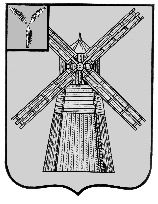 СОБРАНИЕ ДЕПУТАТОВПИТЕРСКОГО МУНИЦИПАЛЬНОГО РАЙОНА САРАТОВСКОЙ ОБЛАСТИ РЕШЕНИЕот 31 октября 2014 года                                                                                        №46- 4Об исполнении бюджета Питерского муниципального района за девять месяцев 2014 года	В соответствии с частью 9 статьи 43 Устава Питерского муниципального района Саратовской области, заслушав информацию начальника финансового управления Авдошиной Н.Н. об исполнении бюджета Питерского муниципального района за девять месяцев 2014 года, Собрание депутатов Питерского муниципального района РЕШИЛО:Утвердить отчет об исполнении бюджета Питерского муниципального района за девять месяцев 2014 года согласно приложению к настоящему решению.2. Опубликовать настоящее решение на официальном сайте органов местного самоуправления района в сети Интернет http://piterka.sarmo.ru.3. Контроль за исполнением настоящего решения оставляю за собой.Глава Питерского муниципального района                                     А.Н. РыжовПриложение 
к решению Собрания депутатов Питерского муниципального района Саратовской областиот  31 октября 2014 года   №46-4Доходы бюджета Питерского муниципального района за первое полугодие 2014 годаРасходы бюджета Питерского муниципального районаИсточники финансирования бюджета Питерского муниципального районаГлава Питерского муниципального района                                                      А.Н. РыжовНаименование показателяКодстро-киКод дохода по бюджетной классификации Утвержденные бюджетныеназначенияИсполнено Неисполненныеназначения123456Доходы бюджета - Всего10x282 026 938,25187 985 838,5694 041 099,69 НАЛОГОВЫЕ И НЕНАЛОГОВЫЕ ДОХОДЫ10000 1 00 00000 00 0000 00027 231 457,1412 236 357,7114 995 099,43НАЛОГИ НА ПРИБЫЛЬ, ДОХОДЫ10000 1 01 00000 00 0000 00012 972 700,008 595 230,134 377 469,87Налог на доходы физических лиц10000 1 01 02000 01 0000 11012 972 700,008 595 230,134 377 469,87Налог на доходы физических лиц с доходов, источником которых является налоговый агент, за исключением доходов, в отношении которых исчисление и уплата налога осуществляются в соответствии со статьями 227, 227.1 и 228 Налогового кодекса Российской Федерации10000 1 01 02010 01 0000 11012 038 665,008 341 522,783 697 142,22Налог на доходы физических лиц с доходов, источником которых является налоговый агент, за исключением доходов, в отношении которых исчисление и уплата налога осуществляются в соответствии со статьями 227, 227.1 и 228 Налогового кодекса Российской Федерации10182 1 01 02010 01 0000 11012 038 665,008 341 522,783 697 142,22Налог на доходы физических лиц с доходов, полученных от осуществления деятельности физическими лицами, зарегистрированными в качестве индивидуальных предпринимателей, нотариусов, занимающихся частной практикой, адвокатов, учредивших адвокатские кабинеты и других лиц, занимающихся частной практикой в соответствии со статьей 227 Налогового кодекса Российской Федерации10000 1 01 02020 01 0000 110895 120,00199 639,39695 480,61Налог на доходы физических лиц с доходов, полученных физическими лицами в соответствии со статьей 228 Налогового Кодекса Российской Федерации10000 1 01 02030 01 0000 11012 970,0017 869,92-4 899,92Налог на доходы физических лиц с доходов, полученных физическими лицами в соответствии со статьей 228 Налогового Кодекса Российской Федерации10182 1 01 02030 01 0000 11012 970,0017 869,92-4 899,92Налог на доходы физических лиц в виде фиксированных авансовых платежей с доходов, полученных физическими лицами, являющимися иностранными гражданами, осуществляющими трудовую деятельность по найму у физических лиц на основании патента в соответствии со статьей 227.1 Налогового кодекса Российской Федерации10000 1 01 02040 01 0000 11025 945,0036 198,04-10 253,04Налог на доходы физических лиц в виде фиксированных авансовых платежей с доходов, полученных физическими лицами, являющимися иностранными гражданами, осуществляющими трудовую деятельность по найму у физических лиц на основании патента в соответствии со статьей 227.1 Налогового кодекса Российской Федерации10182 1 01 02040 01 0000 11025 945,0036 198,04-10 253,04НАЛОГИ НА СОВОКУПНЫЙ ДОХОД10000 1 05 00000 00 0000 0003 182 400,001 438 908,281 743 491,72Единый налог на вмененный доход для отдельных видов деятельности10000 1 05 02000 02 0000 1102 725 400,001 212 134,631 513 265,37Единый налог на вмененный доход для отдельных видов деятельности10000 1 05 02010 02 0000 1102 641 000,001 200 420,261 440 579,74Единый налог на вмененный доход для отдельных видов деятельности10182 1 05 02010 02 0000 1102 641 000,001 200 420,261 440 579,74Единый налог на вмененный доход для отдельных видов деятельности (за налоговые периоды, истекшие до 1 января 2011 года)10000 1 05 02020 02 0000 11084 400,0011 714,3772 685,63Единый налог на вмененный доход для отдельных видов деятельности (за налоговые периоды, истекшие до 1 января 2011 года)10182 1 05 02020 02 0000 11084 400,0011 714,3772 685,63Единый сельскохозяйственный налог10000 1 05 03000 01 0000 110457 000,00226 773,65230 226,35Единый сельскохозяйственный налог10000 1 05 03010 01 0000 110380 700,00231 075,71149 624,29Единый сельскохозяйственный налог10182 1 05 03010 01 0000 110380 700,00231 075,71149 624,29Единый сельскохозяйственный налог (за налоговые периоды, истекшие до 1 января 2011 года)10000 1 05 03020 01 0000 11076 300,00-4 302,0680 602,06Единый сельскохозяйственный налог (за налоговые периоды, истекшие до 1 января 2011 года)10182 1 05 03020 01 0000 11076 300,00-4 302,0680 602,06ГОСУДАРСТВЕННАЯ ПОШЛИНА10000 1 08 00000 00 0000 000750 000,00408 275,62341 724,38Государственная пошлина по делам, рассматриваемым в судах общей юрисдикции, мировыми судьями10000 1 08 03000 01 0000 110750 000,00408 275,62341 724,38 Государственная пошлина по делам, рассматриваемым в судах общей юрисдикции, мировыми судьями (за исключением Верховного Суда Российской Федерации)10000 1 08 03010 01 0000 110750 000,00408 275,62341 724,38 Государственная пошлина по делам, рассматриваемым в судах общей юрисдикции, мировыми судьями (за исключением Верховного Суда Российской Федерации)10182 1 08 03010 01 0000 110750 000,00408 275,62341 724,38ДОХОДЫ ОТ ИСПОЛЬЗОВАНИЯ ИМУЩЕСТВА, НАХОДЯЩЕГОСЯ В ГОСУДАРСТВЕННОЙ И МУНИЦИПАЛЬНОЙ СОБСТВЕННОСТИ10000 1 11 00000 00 0000 000625 000,00213 396,84411 603,16Доходы, получаемые в виде арендной либо иной платы за передачу в возмездное пользование государственного и муниципального имущества (за исключением имущества бюджетных и автономных учреждений, а также имущества государственных и муниципальных унитарных предприятий, в том числе казенных)10000 1 11 05000 00 0000 120625 000,00213 396,84411 603,16Доходы, получаемые в виде арендной платы за земельные участки, государственная собственность на которые не разграничена, а также средства от продажи права на заключение договоров аренды указанных земельных участков10000 1 11 05010 00 0000 120293 000,0047 957,22245 042,78Доходы, получаемые в виде арендной платы за земельные участки, государственная собственность на которые не разграничена и которые расположены в границах поселений, а также средства от продажи права на заключение договоров аренды указанных земельных участков10000 1 11 05013 10 0000 120293 000,0047 957,22245 042,78Доходы, получаемые в виде арендной платы за земельные участки, государственная собственность на которые не разграничена и которые расположены в границах поселений, а также средства от продажи права на заключение договоров аренды указанных земельных участков10061 1 11 05013 10 0000 120293 000,0047 957,22245 042,78Доходы от сдачи в аренду имущества, находящегося в оперативном управлении органов государственной власти, органов местного самоуправления, государственных внебюджетных фондов и созданных ими учреждений (за исключением имущества бюджетных и автономных учреждений)10000 1 11 05030 00 0000 120332 000,00165 439,62166 560,38Доходы от сдачи в аренду имущества, находящегося в оперативном управлении органов управления муниципальных районов и созданных ими учреждений (за исключением имущества муниципальных бюджетных и автономных учреждений)10000 1 11 05035 05 0000 120332 000,00165 439,62166 560,38Доходы от сдачи в аренду имущества, находящегося в оперативном управлении органов управления муниципальных районов и созданных ими учреждений (за исключением имущества муниципальных бюджетных и автономных учреждений)10061 1 11 05035 05 0000 120332 000,00165 439,62166 560,38ПЛАТЕЖИ ПРИ ПОЛЬЗОВАНИИ ПРИРОДНЫМИ РЕСУРСАМИ10000 1 12 00000 00 0000 00078 500,0035 374,0243 125,98Плата за негативное воздействие на окружающую среду10000 1 12 01000 01 0000 12078 500,0035 374,0243 125,98Плата за выбросы загрязняющих веществ в атмосферный воздух стационарными объектами10000 1 12 01010 01 0000 12063 500,005 819,7457 680,26Плата за выбросы загрязняющих веществ в атмосферный воздух стационарными объектами10048 1 12 01010 01 0000 12063 500,005 819,7457 680,26Плата за выбросы загрязняющих веществ в атмосферный воздух передвижными объектами10000 1 12 01020 01 0000 1205 000,002 057,552 942,45Плата за выбросы загрязняющих веществ в атмосферный воздух передвижными объектами10048 1 12 01020 01 0000 1205 000,002 057,552 942,45Плата за размещение отходов производства и потребления10000 1 12 01040 01 0000 12010 000,0027 496,73-17 496,73Плата за размещение отходов производства и потребления10048 1 12 01040 01 0000 12010 000,0027 496,73-17 496,73ДОХОДЫ ОТ ПРОДАЖИ МАТЕРИАЛЬНЫХ И НЕМАТЕРИАЛЬНЫХ АКТИВОВ10000 1 14 00000 00 0000 0008 852 357,14561 126,468 291 230,68Доходы от реализации имущества, находящегося в государственной и муниципальной собственности (за исключением движимого имущества бюджетных и автономных учреждений, а также имущества государственных и муниципальных унитарных предприятий, в том числе казенных)10000 1 14 02000 00 0000 0005 028 633,50386 695,004 641 938,50Доходы от реализации имущества, находящегося в собственности муниципальных районов (за исключением  движимого имущества муниципальных бюджетных и автономных учреждений, а также имущества муниципальных унитарных предприятий, в том числе казенных), в части реализации основных средств по указанному имуществу10000 1 14 02050 05 0000 4105 028 633,50386 695,004 641 938,50Доходы от реализации иного имущества, находящегося в собственности муниципальных районов (за исключением имущества муниципальных бюджетных и автономных учреждений, а также имущества муниципальных унитарных предприятий, в том числе казенных), в части реализации основных средств по указанному имуществу10000 1 14 02053 05 0000 4105 028 633,50386 695,004 641 938,50Доходы от реализации иного имущества, находящегося в собственности муниципальных районов (за исключением имущества муниципальных бюджетных и автономных учреждений, а также имущества муниципальных унитарных предприятий, в том числе казенных), в части реализации основных средств по указанному имуществу10061 1 14 02053 05 0000 4105 028 633,50386 695,004 641 938,50Доходы от продажи земельных участков, находящихся в государственной и муниципальной собственности10000 1 14 06000 00 0000 4303 823 723,64174 431,463 649 292,18 Доходы     от    продажи    земельных    участков,                              государственная  собственность  на   которые   не                              разграничена10000 1 14 06010 00 0000 4303 673 723,6424 431,463 649 292,18Доходы от продажи земельных участков, государственная собственность на которые не разграничена и которые расположены в границах поселений10000 1 14 06013 10 0000 4303 673 723,6424 431,463 649 292,18Доходы от продажи земельных участков, государственная собственность на которые не разграничена и которые расположены в границах поселений10061 1 14 06013 10 0000 4303 673 723,6424 431,463 649 292,18Доходы от продажи земельных участков, государственная собственность на которые разграничена (за исключением земельных участков бюджетных и автономных учреждений)10000 1 14 06020 00 0000 430150 000,00150 000,00-Доходы от продажи земельных участков, находящихся в собственности муниципальных районов (за исключением земельных участков муниципальных бюджетных и автономных учреждений)10000 1 14 06025 05 0000 430150 000,00150 000,00-Доходы от продажи земельных участков, находящихся в собственности муниципальных районов (за исключением земельных участков муниципальных бюджетных и автономных учреждений)10061 1 14 06025 05 0000 430150 000,00150 000,000,00ШТРАФЫ, САНКЦИИ, ВОЗМЕЩЕНИЕ УЩЕРБА10000 1 16 00000 00 0000 000770 500,00984 046,36-213 546,36Денежные взыскания (штрафы) за нарушение законодательства о налогах и сборах10000 1 16 03000 00 0000 14026 000,0011 100,0114 899,99Денежные взыскания (штрафы) за нарушение законодательства о налогах и сборах, предусмотренные статьями 116, 118, статьей 1191, пунктами 1 и 2 статьи 120, статьями 125, 126, 128, 129, 1291, 132, 133, 134, 135, 135.1 Налогового кодекса Российской Федерации 10000 1 16 03010 01 0000 14023 000,009 300,0113 699,99Денежные взыскания (штрафы) за нарушение законодательства о налогах и сборах, предусмотренные статьями 116, 118, статьей 1191, пунктами 1 и 2 статьи 120, статьями 125, 126, 128, 129, 1291, 132, 133, 134, 135, 135.1 Налогового кодекса Российской Федерации 10182 1 16 03010 01 0000 14023 000,009 300,0113 699,99Денежные взыскания (штрафы) за административные правонарушения в области налогов и сборов, предусмотренные Кодексом Российской Федерации об административных правонарушениях10000 1 16 03030 01 0000 1403 000,001 800,001 200,00Денежные взыскания (штрафы) за административные правонарушения в области налогов и сборов, предусмотренные Кодексом Российской Федерации об административных правонарушениях10182 1 16 03030 01 0000 1403 000,001 800,001 200,00Денежные взыскания (штрафы) за нарушение законодательства о применении контрольно-кассовой техники при осуществлении наличных денежных расчетов и (или) расчетов с использованием платежных карт10000 1 16 06000 01 0000 14025 000,0027 000,00-2 000,00Денежные взыскания (штрафы) за нарушение законодательства о применении контрольно-кассовой техники при осуществлении наличных денежных расчетов и (или) расчетов с использованием платежных карт10182 1 16 06000 01 0000 14025 000,0027 000,00-2 000,00Денежные взыскания (штрафы) за административные правонарушения в области государственного регулирования производства и оборота этилового спирта, алкогольной, спиртосодержащей и табачной продукции10000 1 16 08000 01 0000 14015 000,0042 000,00-27 000,00Денежные взыскания (штрафы) за административные правонарушения в области государственного регулирования производства и оборота этилового спирта, алкогольной, спиртосодержащей продукции10000 1 16 08010 01 0000 14015 000,0042 000,00-27 000,00Денежные взыскания (штрафы) за административные правонарушения в области государственного регулирования производства и оборота этилового спирта, алкогольной, спиртосодержащей продукции10188 1 16 08010 01 0000 14015 000,0042 000,00-27 000,00Денежные взыскания (штрафы) за нарушение законодательства Российской Федерации о недрах, об особо охраняемых природных территориях, об охране и использовании животного мира, об экологической экспертизе, в области охраны окружающей среды, о рыболовстве и сохранении водных биологических ресурсов, земельного законодательства, лесного законодательства, водного законодательства10000 1 16 25000 00 0000 14070 000,00123 732,57-53 732,57Денежные взыскания (штрафы) за нарушение законодательства в области охраны окружающей среды10000 1 16 25050 01 0000 14020 000,000,0020 000,00Денежные взыскания (штрафы) за нарушение земельного законодательства10000 1 16 25060 01 0000 14050 000,00123 732,57-73 732,57Денежные взыскания (штрафы) за нарушение земельного законодательства10081 1 16 25060 01 0000 14040 000,0068 232,57-28 232,57Денежные взыскания (штрафы) за нарушение земельного законодательства10321 1 16 25060 01 0000 14010 000,0055 500,00-45 500,00Денежные взыскания (штрафы) за нарушение законодательства Российской Федерации о пожарной безопасности10000 1 16 27000 01 0000 14070 000,0099 500,00-29 500,00Денежные взыскания (штрафы) за нарушение законодательства Российской Федерации о пожарной безопасности10177 1 16 27000 01 0000 14070 000,0099 500,00-29 500,00Денежные взыскания (штрафы) за нарушение законодательства в области обеспечения санитарно-эпидемиологического благополучия человека и законодательства в сфере защиты прав потребителей10000 1 16 28000 01 0000 1403 000,0092 200,00-89 200,00Денежные взыскания (штрафы) за нарушение законодательства в области обеспечения санитарно-эпидемиологического благополучия человека и законодательства в сфере защиты прав потребителей10141 1 16 28000 01 0000 1403 000,0092 200,00-89 200,00Денежные взыскания (штрафы) за нарушение законодательства Российской Федерации о размещении заказов на поставки товаров, выполнение работ, оказание услуг10000 1 16 33000 00 0000 14018 000,000,0018 000,00Денежные взыскания (штрафы) за нарушение законодательства Российской Федерации о размещении заказов на поставки товаров, выполнение работ, оказание услуг для нужд муниципальных районов10000 1 16 33050 05 0000 14015 000,000,0015 000,00Денежные взыскания (штрафы) за нарушение законодательства Российской Федерации о размещении заказов на поставки товаров, выполнение работ, оказание услуг для нужд поселений10000 1 16 33050 10 0000 1403 000,000,003 000,00Денежные взыскания (штрафы) за нарушение законодательства Российской Федерации об административных правонарушениях, предусмотренные статьей 20.25 Кодекса Российской Федерации об административных правонарушениях10000 1 16 43000 01 0000 14040 400,0047 217,25-6 817,25Денежные взыскания (штрафы) за нарушение законодательства Российской Федерации об административных правонарушениях, предусмотренные статьей 20.25 Кодекса Российской Федерации об административных правонарушениях10188 1 16 43000 01 0000 14035 400,0042 217,25-6 817,25Денежные взыскания (штрафы) за нарушение законодательства Российской Федерации об административных правонарушениях, предусмотренные статьей 20.25 Кодекса Российской Федерации об административных правонарушениях10192 1 16 43000 01 0000 1405 000,005 000,000,00Прочие поступления от денежных взысканий (штрафов) и иных сумм в возмещение ущерба10000 1 16 90000 00 0000 140503 100,00541 296,53-38 196,53Прочие поступления от денежных взысканий (штрафов) и иных сумм в возмещение ущерба, зачисляемые в бюджеты муниципальных районов10000 1 16 90050 05 0000 140503 100,00541 296,53-38 196,53Прочие поступления от денежных взысканий (штрафов) и иных сумм в возмещение ущерба, зачисляемые в бюджеты муниципальных районов10008 1 16 90050 05 0000 14027 500,0031 600,00-4 100,00Прочие поступления от денежных взысканий (штрафов) и иных сумм в возмещение ущерба, зачисляемые в бюджеты муниципальных районов10010 1 16 90050 05 0000 14023 000,0022 800,00200,00Прочие поступления от денежных взысканий (штрафов) и иных сумм в возмещение ущерба, зачисляемые в бюджеты муниципальных районов10040 1 16 90050 05 0000 1401 000,000,001 000,00Прочие поступления от денежных взысканий (штрафов) и иных сумм в возмещение ущерба, зачисляемые в бюджеты муниципальных районов10061 1 16 90050 05 0000 14010 000,0021 100,00-11 100,00Прочие поступления от денежных взысканий (штрафов) и иных сумм в возмещение ущерба, зачисляемые в бюджеты муниципальных районов10076 1 16 90050 05 0000 1407 000,0014 000,00-7 000,00Прочие поступления от денежных взысканий (штрафов) и иных сумм в возмещение ущерба, зачисляемые в бюджеты муниципальных районов10081 1 16 90050 05 0000 14016 600,00101 200,00-84 600,00Прочие поступления от денежных взысканий (штрафов) и иных сумм в возмещение ущерба, зачисляемые в бюджеты муниципальных районов10106 1 16 90050 05 0000 1400,0011 000,00-11 000,00Прочие поступления от денежных взысканий (штрафов) и иных сумм в возмещение ущерба, зачисляемые в бюджеты муниципальных районов10141 1 16 90050 05 0000 1400,001 000,00-1 000,00Прочие поступления от денежных взысканий (штрафов) и иных сумм в возмещение ущерба, зачисляемые в бюджеты муниципальных районов10177 1 16 90050 05 0000 14020 000,0093 658,95-73 658,95Прочие поступления от денежных взысканий (штрафов) и иных сумм в возмещение ущерба, зачисляемые в бюджеты муниципальных районов10182 1 16 90050 05 0000 14012 000,000,0012 000,00Прочие поступления от денежных взысканий (штрафов) и иных сумм в возмещение ущерба, зачисляемые в бюджеты муниципальных районов10188 1 16 90050 05 0000 140386 000,00244 937,58141 062,42БЕЗВОЗМЕЗДНЫЕ ПОСТУПЛЕНИЯ10000 2 00 00000 00 0000 000254 795 481,11175 749 480,8579 046 000,26БЕЗВОЗМЕЗДНЫЕ ПОСТУПЛЕНИЯ ОТ ДРУГИХ БЮДЖЕТОВ БЮДЖЕТНОЙ СИСТЕМЫ РОССИЙСКОЙ ФЕДЕРАЦИИ10000 2 02 00000 00 0000 000255 089 794,50176 043 794,2479 046 000,26Дотации бюджетам субъектов Российской Федерации и муниципальных образований10000 2 02 01000 00 0000 15188 658 400,0069 429 700,0019 228 700,00Дотации на выравнивание бюджетной обеспеченности10000 2 02 01001 00 0000 15153 352 200,0041 514 700,0011 837 500,00Дотации бюджетам муниципальных районов на выравнивание бюджетной обеспеченности10000 2 02 01001 05 0000 15153 352 200,0041 514 700,0011 837 500,00Дотации бюджетам муниципальных районов на выравнивание бюджетной обеспеченности10062 2 02 01001 05 0000 15153 352 200,0041 514 700,0011 837 500,00Дотации бюджетам на поддержку мер по обеспечению сбалансированности бюджетов10000 2 02 01003 00 0000 15135 306 200,0027 915 000,007 391 200,00Дотации бюджетам муниципальных районов на поддержку мер по обеспечению сбалансированности бюджетов10000 2 02 01003 05 0000 15135 306 200,0027 915 000,007 391 200,00Дотации бюджетам муниципальных районов на поддержку мер по обеспечению сбалансированности бюджетов10062 2 02 01003 05 0000 15135 306 200,0027 915 000,007 391 200,00Субсидии бюджетам бюджетной системы  Российской Федерации (межбюджетные субсидии)10000 2 02 02000 00 0000 1518 431 594,500,008 431 594,50Субсидии бюджетам на реализацию федеральных целевых программ10000 2 02 02051 00 0000 1511 663 528,410,001 663 528,41Субсидии бюджетам муниципальных районов на реализацию федеральных целевых программ10000 2 02 02051 05 0000 1511 663 528,410,001 663 528,41Субсидии бюджетам муниципальных районов на реализацию федеральных целевых программ10062 2 02 02051 05 0000 1511 663 528,410,001 663 528,41Субсидии бюджетам на создание в общеобразовательных организациях, расположенных в сельской местности, условий для занятий физической культурой и спортом10000 2 02 02215 00 0000 1511 174 800,000,001 174 800,00Субсидии бюджетам муниципальных районов на создание в общеобразовательных организациях, расположенных в сельской местности, условий для занятий физической культурой и спортом10000 2 02 02215 05 0000 1511 174 800,000,001 174 800,00Субсидии бюджетам муниципальных районов на создание в общеобразовательных организациях, расположенных в сельской местности, условий для занятий физической культурой и спортом10062 2 02 02215 05 0000 1511 174 800,000,001 174 800,00Прочие субсидии10000 2 02 02999 00 0000 1515 593 266,090,005 593 266,09Прочие субсидии бюджетам муниципальных районов10000 2 02 02999 05 0000 1515 593 266,090,005 593 266,09Прочие субсидии бюджетам муниципальных районов10062 2 02 02999 05 0000 1515 593 266,090,005 593 266,09Субвенции бюджетам субъектов Российской Федерации и муниципальных образований 10000 2 02 03000 00 0000 151156 013 400,00106 150 494,2449 862 905,76Субвенции бюджетам на составление (изменение) списков кандидатов в присяжные заседатели федеральных судов общей юрисдикции в Российской Федерации10000 2 02 03007 00 0000 1513 700,003 700,00-Субвенции бюджетам муниципальных районов на составление (изменение) списков кандидатов в присяжные заседатели федеральных судов общей юрисдикции в Российской Федерации10000 2 02 03007 05 0000 1513 700,003 700,00-Субвенции бюджетам муниципальных районов на составление (изменение) списков кандидатов в присяжные заседатели федеральных судов общей юрисдикции в Российской Федерации10062 2 02 03007 05 0000 1513 700,003 700,000,00Субвенции бюджетам на осуществление первичного воинского учета на территориях, где отсутствуют военные комиссариаты10000 2 02 03015 00 0000 1511 110 000,001 110 000,00-Субвенции бюджетам муниципальных районов на осуществление первичного воинского учета на территориях, где отсутствуют военные комиссариаты10000 2 02 03015 05 0000 1511 110 000,001 110 000,00-Субвенции бюджетам муниципальных районов на осуществление первичного воинского учета на территориях, где отсутствуют военные комиссариаты10062 2 02 03015 05 0000 1511 110 000,001 110 000,000,00Субвенции местным бюджетам на выполнение передаваемых полномочий субъектов Российской Федерации 10000 2 02 03024 00 0000 151154 899 700,00105 036 794,2449 862 905,76Субвенции бюджетам муниципальных районов на выполнение передаваемых полномочий субъектов Российской Федерации10000 2 02 03024 05 0000 151154 899 700,00105 036 794,2449 862 905,76Субвенции бюджетам муниципальных районов на выполнение передаваемых полномочий субъектов Российской Федерации10062 2 02 03024 05 0000 151154 899 700,00105 036 794,2449 862 905,76Иные межбюджетные трансферты10000 2 02 04000 00 0000 1511 986 400,00463 600,001 522 800,00Межбюджетные трансферты, передаваемые бюджетам муниципальных образований на осуществление части полномочий по решению вопросов местного значения в соответствии с заключенными соглашениями10000 2 02 04014 00 0000 1511 584 100,0061 300,001 522 800,00Межбюджетные трансферты, передаваемые бюджетам муниципальных районов из бюджетов поселений на осуществление части полномочий по решению вопросов местного значения в соответствии с заключенными соглашениями10000 2 02 04014 05 0000 1511 584 100,0061 300,001 522 800,00Межбюджетные трансферты, передаваемые бюджетам муниципальных районов из бюджетов поселений на осуществление части полномочий по решению вопросов местного значения в соответствии с заключенными соглашениями10062 2 02 04014 05 0000 1511 584 100,0061 300,001 522 800,00Межбюджетные трансферты, передаваемые бюджетам на государственную поддержку муниципальных учреждений культуры, находящихся на территориях сельских поселений10000 2 02 04052 00 0000 151100 000,00100 000,00-Межбюджетные трансферты, передаваемые бюджетам муниицпальных районов  на государственную поддержку муниципальных учреждений культуры, находящихся на территориях сельских поселений10000 2 02 04052 05 0000 151100 000,00100 000,00-Межбюджетные трансферты, передаваемые бюджетам муниицпальных районов  на государственную поддержку муниципальных учреждений культуры, находящихся на территориях сельских поселений10062 2 02 04052 05 0000 151100 000,00100 000,000,00Прочие межбюджетные трансферты, передаваемые бюджетам10000 2 02 04999 00 0000 151302 300,00302 300,00-Прочие межбюджетные трансферты, передаваемые бюджетам муниципальных районов10000 2 02 04999 05 0000 151302 300,00302 300,00-Прочие межбюджетные трансферты, передаваемые бюджетам муниципальных районов10062 2 02 04999 05 0000 151302 300,00302 300,000,00ВОЗВРАТ ОСТАТКОВ СУБСИДИЙ, СУБВЕНЦИЙ И ИНЫХ МЕЖБЮДЖЕТНЫХ ТРАНСФЕРТОВ, ИМЕЮЩИХ ЦЕЛЕВОЕ НАЗНАЧЕНИЕ, ПРОШЛЫХ ЛЕТ10000 2 19 00000 00 0000 000-294 313,39-294 313,39-Возврат остатков субсидий, субвенций и иных межбюджетных трансфертов, имеющих целевое назначение, прошлых лет из бюджетов муниципальных районов10000 2 19 05000 05 0000 151-294 313,39-294 313,39-Возврат остатков субсидий, субвенций и иных межбюджетных трансфертов, имеющих целевое назначение, прошлых лет из бюджетов муниципальных районов10062 2 19 05000 05 0000 151-294 313,39-294 313,390,00Наименование показателяКодстро-киКод расхода по бюджетнойклассификацииУтвержденные бюджетныеназначенияИсполненоНеисполненныеназначения123456Расходы бюджета-всего200x288 759 404,06195 568 893,6893 190 510,38Министерство культуры и массовых коммуникаций Российской Федерации200057 0000 0000000 000 00034 937 998,0023 879 642,0711 058 355,93Образование200057 0700 0000000 000 0002 423 200,001 698 789,38724 410,62Общее образование200057 0702 0000000 000 0002 423 200,001 698 789,38724 410,62ИТОГО по 8300000200057 0702 8300000 000 0002 423 200,001 698 789,38724 410,62ИТОГО по 8330000200057 0702 8330000 000 0002 423 200,001 698 789,38724 410,62дополнительное образование200057 0702 8330310 000 0002 423 200,001 698 789,38724 410,62Субсидии бюджетным учреждениям на финансовое обеспечение государственного (муниципального) задания на оказание государственных (муниципальных) услуг (выполнение работ)200057 0702 8330310 611 0002 423 200,001 698 789,38724 410,62Расходы200057 0702 8330310 611 2002 423 200,001 698 789,38724 410,62Безвозмездные перечисления организациям 200057 0702 8330310 611 2402 423 200,001 698 789,38724 410,62Безвозмездные перечисления государственным и муниципальным организациям 200057 0702 8330310 611 2412 423 200,001 698 789,38724 410,62Культура, кинематография200057 0800 0000000 000 00032 514 798,0022 180 852,6910 333 945,31Культура200057 0801 0000000 000 00030 832 898,0021 172 588,269 660 309,74ИТОГО по 8300000200057 0801 8300000 000 00030 730 598,0021 070 288,269 660 309,74ИТОГО по 8340000200057 0801 8340000 000 00023 531 198,0016 478 662,437 052 535,57дома культуры200057 0801 8340310 000 00023 531 198,0016 478 662,437 052 535,57Субсидии бюджетным учреждениям на финансовое обеспечение государственного (муниципального) задания на оказание государственных (муниципальных) услуг (выполнение работ)200057 0801 8340310 611 00023 531 198,0016 478 662,437 052 535,57Расходы200057 0801 8340310 611 20023 531 198,0016 478 662,437 052 535,57Безвозмездные перечисления организациям 200057 0801 8340310 611 24023 531 198,0016 478 662,437 052 535,57Безвозмездные перечисления государственным и муниципальным организациям 200057 0801 8340310 611 24123 531 198,0016 478 662,437 052 535,57ИТОГО по 8350000200057 0801 8350000 000 0007 199 400,004 591 625,832 607 774,17библиотеки200057 0801 8350310 000 0007 196 200,004 591 625,832 604 574,17Субсидии бюджетным учреждениям на финансовое обеспечение государственного (муниципального) задания на оказание государственных (муниципальных) услуг (выполнение работ)200057 0801 8350310 611 0007 196 200,004 591 625,832 604 574,17Расходы200057 0801 8350310 611 2007 196 200,004 591 625,832 604 574,17Безвозмездные перечисления организациям 200057 0801 8350310 611 2407 196 200,004 591 625,832 604 574,17Безвозмездные перечисления государственным и муниципальным организациям 200057 0801 8350310 611 2417 196 200,004 591 625,832 604 574,17книжные фонды200057 0801 8350311 000 0003 200,000,003 200,00Субсидии бюджетным учреждениям на иные цели200057 0801 8350311 612 0003 200,000,003 200,00Расходы200057 0801 8350311 612 2003 200,000,003 200,00Безвозмездные перечисления организациям 200057 0801 8350311 612 2403 200,000,003 200,00Безвозмездные перечисления государственным и муниципальным организациям 200057 0801 8350311 612 2413 200,000,003 200,00ИТОГО по 8600000200057 0801 8600000 000 000102 300,00102 300,00-ИТОГО по 8610000200057 0801 8610000 000 000102 300,00102 300,00-Гос. поддерж. муниц. учреждений культуры, наход. на терр. сельских посел.200057 0801 8615147 000 000100 000,00100 000,00-Субсидии бюджетным учреждениям на иные цели200057 0801 8615147 612 000100 000,00100 000,00-Расходы200057 0801 8615147 612 200100 000,00100 000,000,00Безвозмездные перечисления организациям 200057 0801 8615147 612 240100 000,00100 000,000,00Безвозмездные перечисления государственным и муниципальным организациям 200057 0801 8615147 612 241100 000,00100 000,000,00областные книжные фонды200057 0801 8617810 000 0002 300,002 300,00-Субсидии бюджетным учреждениям на иные цели200057 0801 8617810 612 0002 300,002 300,00-Расходы200057 0801 8617810 612 2002 300,002 300,000,00Безвозмездные перечисления организациям 200057 0801 8617810 612 2402 300,002 300,000,00Безвозмездные перечисления государственным и муниципальным организациям 200057 0801 8617810 612 2412 300,002 300,000,00Другие вопросы в области культуры, кинематографии200057 0804 0000000 000 0001 681 900,001 008 264,43673 635,57ИТОГО по 8100000200057 0804 8100000 000 000440 600,00146 749,28293 850,72ИТОГО по 8130000200057 0804 8130000 000 000440 600,00146 749,28293 850,72аппарат управ.200057 0804 8130220 000 000436 759,19143 460,28293 298,91Фонд оплаты труда государственных (муниципальных) органов и взносы по обязательному социальному страхованию200057 0804 8130220 121 000435 751,05143 428,29292 322,76Расходы200057 0804 8130220 121 200435 751,05143 428,29292 322,76Оплата труда и начисления на выплаты по оплате труда 200057 0804 8130220 121 210435 751,05143 428,29292 322,76Заработная плата200057 0804 8130220 121 211338 400,00126 847,50211 552,50Начисления на выплаты по оплате труда200057 0804 8130220 121 21397 351,0516 580,7980 770,26Уплата прочих налогов, сборов и иных платежей200057 0804 8130220 852 0001 008,1431,99976,15Расходы200057 0804 8130220 852 2001 008,1431,99976,15Прочие расходы200057 0804 8130220 852 2901 008,1431,99976,15уплата имущ. нал. в аппаре управ.200057 0804 8130610 000 0003 840,813 289,00551,81Уплата прочих налогов, сборов и иных платежей200057 0804 8130610 852 0003 840,813 289,00551,81Расходы200057 0804 8130610 852 2003 840,813 289,00551,81Прочие расходы200057 0804 8130610 852 2903 840,813 289,00551,81ИТОГО по 8300000200057 0804 8300000 000 0001 241 300,00861 515,15379 784,85все казенные учреждения200057 0804 8300320 000 0001 241 300,00861 515,15379 784,85Фонд оплаты труда казенных учреждений и взносы по обязательному социальному страхованию200057 0804 8300320 111 0001 080 300,00803 090,64277 209,36Расходы200057 0804 8300320 111 2001 080 300,00803 090,64277 209,36Оплата труда и начисления на выплаты по оплате труда 200057 0804 8300320 111 2101 080 300,00803 090,64277 209,36Заработная плата200057 0804 8300320 111 211830 500,00712 150,00118 350,00Начисления на выплаты по оплате труда200057 0804 8300320 111 213249 800,0090 940,64158 859,36Иные выплаты персоналу казенных учреждений, за исключением фонда оплаты труда200057 0804 8300320 112 0007 000,000,007 000,00Расходы200057 0804 8300320 112 2007 000,000,007 000,00Оплата труда и начисления на выплаты по оплате труда 200057 0804 8300320 112 2105 000,000,005 000,00Прочие выплаты200057 0804 8300320 112 2125 000,000,005 000,00Оплата работ, услуг 200057 0804 8300320 112 2202 000,000,002 000,00Транспортные услуги 200057 0804 8300320 112 2222 000,000,002 000,00Закупка товаров, работ, услуг в сфере информационно-коммуникационных технологий200057 0804 8300320 242 000133 000,0058 069,3874 930,62Расходы200057 0804 8300320 242 200133 000,0058 069,3874 930,62Оплата работ, услуг 200057 0804 8300320 242 220133 000,0058 069,3874 930,62Услуги связи200057 0804 8300320 242 22135 000,0020 874,3814 125,62Работы, услуги по содержанию имущества 200057 0804 8300320 242 2258 000,000,008 000,00Прочие работы, услуги 200057 0804 8300320 242 22690 000,0037 195,0052 805,00Прочая закупка товаров, работ и услуг для обеспечения государственных (муниципальных) нужд200057 0804 8300320 244 00019 992,330,0019 992,33Поступление нефинансовых активов200057 0804 8300320 244 30019 992,330,0019 992,33Увеличение стоимости материальных запасов200057 0804 8300320 244 34019 992,330,0019 992,33Уплата прочих налогов, сборов и иных платежей200057 0804 8300320 852 0001 007,67355,13652,54Расходы200057 0804 8300320 852 2001 007,67355,13652,54Прочие расходы200057 0804 8300320 852 2901 007,67355,13652,5461200061 0000 0000000 000 00027 292 869,0716 766 640,2010 526 228,87Общегосударственные вопросы200061 0100 0000000 000 00016 607 052,0012 621 405,293 985 646,71Функционирование законодательных (представительных) органов государственной власти и представительных органов муниципальных образований200061 0103 0000000 000 000345 500,00192 201,59153 298,41ИТОГО по 8100000200061 0103 8100000 000 000345 500,00192 201,59153 298,41ИТОГО по 8110000200061 0103 8110000 000 000345 500,00192 201,59153 298,41ап. соб. депут.200061 0103 8110220 000 000345 500,00192 201,59153 298,41Фонд оплаты труда государственных (муниципальных) органов и взносы по обязательному социальному страхованию200061 0103 8110220 121 000237 500,00159 660,1677 839,84Расходы200061 0103 8110220 121 200237 500,00159 660,1677 839,84Оплата труда и начисления на выплаты по оплате труда 200061 0103 8110220 121 210237 500,00159 660,1677 839,84Заработная плата200061 0103 8110220 121 211182 410,00144 320,8238 089,18Начисления на выплаты по оплате труда200061 0103 8110220 121 21355 090,0015 339,3439 750,66Закупка товаров, работ, услуг в сфере информационно-коммуникационных технологий200061 0103 8110220 242 0007 100,000,007 100,00Расходы200061 0103 8110220 242 2007 100,000,007 100,00Оплата работ, услуг 200061 0103 8110220 242 2207 100,000,007 100,00Работы, услуги по содержанию имущества 200061 0103 8110220 242 2257 100,000,007 100,00Прочая закупка товаров, работ и услуг для обеспечения государственных (муниципальных) нужд200061 0103 8110220 244 00099 982,0031 764,0068 218,00Расходы200061 0103 8110220 244 20013 200,000,0013 200,00Оплата работ, услуг 200061 0103 8110220 244 22013 200,000,0013 200,00Арендная плата за пользование имуществом200061 0103 8110220 244 22413 200,000,0013 200,00Поступление нефинансовых активов200061 0103 8110220 244 30086 782,0031 764,0055 018,00Увеличение стоимости материальных запасов200061 0103 8110220 244 34086 782,0031 764,0055 018,00Уплата прочих налогов, сборов и иных платежей200061 0103 8110220 852 000918,00777,43140,57Расходы200061 0103 8110220 852 200918,00777,43140,57Прочие расходы200061 0103 8110220 852 290918,00777,43140,57Функционирование Правительства Российской Федерации, высших исполнительных органов государственной власти субъектов Российской Федерации, местных администраций200061 0104 0000000 000 00013 946 127,0010 626 420,233 319 706,77ИТОГО по 8100000200061 0104 8100000 000 00012 799 027,009 837 208,422 961 818,58ИТОГО по 8130000200061 0104 8130000 000 00012 799 027,009 837 208,422 961 818,58глава администр.200061 0104 8130210 000 000828 000,00737 220,6290 779,38Фонд оплаты труда государственных (муниципальных) органов и взносы по обязательному социальному страхованию200061 0104 8130210 121 000828 000,00737 220,6290 779,38Расходы200061 0104 8130210 121 200828 000,00737 220,6290 779,38Оплата труда и начисления на выплаты по оплате труда 200061 0104 8130210 121 210828 000,00737 220,6290 779,38Заработная плата200061 0104 8130210 121 211704 541,98703 012,091 529,89Начисления на выплаты по оплате труда200061 0104 8130210 121 213123 458,0234 208,5389 249,49аппарат управ.200061 0104 8130220 000 00011 889 427,009 035 398,662 854 028,34Фонд оплаты труда государственных (муниципальных) органов и взносы по обязательному социальному страхованию200061 0104 8130220 121 0009 042 811,897 249 497,391 793 314,50Расходы200061 0104 8130220 121 2009 042 811,897 249 497,391 793 314,50Оплата труда и начисления на выплаты по оплате труда 200061 0104 8130220 121 2109 042 811,897 249 497,391 793 314,50Заработная плата200061 0104 8130220 121 2117 419 155,106 416 313,141 002 841,96Начисления на выплаты по оплате труда200061 0104 8130220 121 2131 623 656,79833 184,25790 472,54Закупка товаров, работ, услуг в сфере информационно-коммуникационных технологий200061 0104 8130220 242 000744 449,31142 942,85601 506,46Расходы200061 0104 8130220 242 200735 294,41133 787,95601 506,46Оплата работ, услуг 200061 0104 8130220 242 220735 294,41133 787,95601 506,46Услуги связи200061 0104 8130220 242 221175 371,41108 791,6566 579,76Работы, услуги по содержанию имущества 200061 0104 8130220 242 22512 950,001 685,0011 265,00Прочие работы, услуги 200061 0104 8130220 242 226546 973,0023 311,30523 661,70Поступление нефинансовых активов200061 0104 8130220 242 3009 154,909 154,900,00Увеличение стоимости материальных запасов200061 0104 8130220 242 3409 154,909 154,900,00Прочая закупка товаров, работ и услуг для обеспечения государственных (муниципальных) нужд200061 0104 8130220 244 0002 086 177,691 626 979,84459 197,85Расходы200061 0104 8130220 244 2001 534 448,591 212 177,14322 271,45Оплата труда и начисления на выплаты по оплате труда 200061 0104 8130220 244 2101 200,001 200,000,00Прочие выплаты200061 0104 8130220 244 2121 200,001 200,000,00Оплата работ, услуг 200061 0104 8130220 244 2201 427 948,591 105 677,14322 271,45Услуги связи200061 0104 8130220 244 221244 408,59230 358,3814 050,21Транспортные услуги 200061 0104 8130220 244 222800,000,00800,00Коммунальные услуги200061 0104 8130220 244 2231 047 441,00852 087,04195 353,96Работы, услуги по содержанию имущества 200061 0104 8130220 244 22577 892,00606,6777 285,33Прочие работы, услуги 200061 0104 8130220 244 22657 407,0022 625,0534 781,95Прочие расходы200061 0104 8130220 244 290105 300,00105 300,000,00Поступление нефинансовых активов200061 0104 8130220 244 300551 729,10414 802,70136 926,40Увеличение стоимости материальных запасов200061 0104 8130220 244 340551 729,10414 802,70136 926,40Уплата прочих налогов, сборов и иных платежей200061 0104 8130220 852 00015 988,1115 978,589,53Расходы200061 0104 8130220 852 20015 988,1115 978,589,53Прочие расходы200061 0104 8130220 852 29015 988,1115 978,589,53уплата имущ. нал. в аппаре управ.200061 0104 8130610 000 00081 600,0064 589,1417 010,86Уплата налога на имущество организаций и земельного налога200061 0104 8130610 851 00041 155,0030 644,9210 510,08Расходы200061 0104 8130610 851 20041 155,0030 644,9210 510,08Прочие расходы200061 0104 8130610 851 29041 155,0030 644,9210 510,08Уплата прочих налогов, сборов и иных платежей200061 0104 8130610 852 00040 445,0033 944,226 500,78Расходы200061 0104 8130610 852 20040 445,0033 944,226 500,78Прочие расходы200061 0104 8130610 852 29040 445,0033 944,226 500,78ИТОГО по 8600000200061 0104 8600000 000 0001 147 100,00789 211,81357 888,19ИТОГО по 8610000200061 0104 8610000 000 0001 147 100,00789 211,81357 888,19охрана труда200061 0104 8617120 000 000189 000,00127 261,8261 738,18Фонд оплаты труда государственных (муниципальных) органов и взносы по обязательному социальному страхованию200061 0104 8617120 121 000159 000,00117 519,9041 480,10Расходы200061 0104 8617120 121 200159 000,00117 519,9041 480,10Оплата труда и начисления на выплаты по оплате труда 200061 0104 8617120 121 210159 000,00117 519,9041 480,10Заработная плата200061 0104 8617120 121 211122 000,0090 266,9731 733,03Начисления на выплаты по оплате труда200061 0104 8617120 121 21337 000,0027 252,939 747,07Закупка товаров, работ, услуг в сфере информационно-коммуникационных технологий200061 0104 8617120 242 00020 520,007 581,9212 938,08Расходы200061 0104 8617120 242 200700,000,00700,00Оплата работ, услуг 200061 0104 8617120 242 220700,000,00700,00Работы, услуги по содержанию имущества 200061 0104 8617120 242 225700,000,00700,00Поступление нефинансовых активов200061 0104 8617120 242 30019 820,007 581,9212 238,08Увеличение стоимости основных средств200061 0104 8617120 242 3109 971,007 581,922 389,08Увеличение стоимости материальных запасов200061 0104 8617120 242 3409 849,000,009 849,00Прочая закупка товаров, работ и услуг для обеспечения государственных (муниципальных) нужд200061 0104 8617120 244 0009 480,002 160,007 320,00Расходы200061 0104 8617120 244 2002 880,002 160,00720,00Оплата работ, услуг 200061 0104 8617120 244 2202 880,002 160,00720,00Услуги связи200061 0104 8617120 244 2212 880,002 160,00720,00Поступление нефинансовых активов200061 0104 8617120 244 3006 600,000,006 600,00Увеличение стоимости материальных запасов200061 0104 8617120 244 3406 600,000,006 600,00организация предоставления ЖКУ200061 0104 8617140 000 000191 000,00143 208,5547 791,45Фонд оплаты труда государственных (муниципальных) органов и взносы по обязательному социальному страхованию200061 0104 8617140 121 000159 000,00124 015,8834 984,12Расходы200061 0104 8617140 121 200159 000,00124 015,8834 984,12Оплата труда и начисления на выплаты по оплате труда 200061 0104 8617140 121 210159 000,00124 015,8834 984,12Заработная плата200061 0104 8617140 121 211122 000,0095 211,0026 789,00Начисления на выплаты по оплате труда200061 0104 8617140 121 21337 000,0028 804,888 195,12Закупка товаров, работ, услуг в сфере информационно-коммуникационных технологий200061 0104 8617140 242 00023 900,0015 598,118 301,89Расходы200061 0104 8617140 242 20010 400,003 473,116 926,89Оплата работ, услуг 200061 0104 8617140 242 22010 400,003 473,116 926,89Услуги связи200061 0104 8617140 242 2218 400,003 473,114 926,89Работы, услуги по содержанию имущества 200061 0104 8617140 242 2252 000,000,002 000,00Поступление нефинансовых активов200061 0104 8617140 242 30013 500,0012 125,001 375,00Увеличение стоимости основных средств200061 0104 8617140 242 3104 100,004 100,000,00Увеличение стоимости материальных запасов200061 0104 8617140 242 3409 400,008 025,001 375,00Прочая закупка товаров, работ и услуг для обеспечения государственных (муниципальных) нужд200061 0104 8617140 244 0008 100,003 594,564 505,44Расходы200061 0104 8617140 244 2008 100,003 594,564 505,44Оплата работ, услуг 200061 0104 8617140 244 2208 100,003 594,564 505,44Услуги связи200061 0104 8617140 244 2218 100,003 594,564 505,44КНД200061 0104 8617150 000 000197 800,00146 808,1250 991,88Фонд оплаты труда государственных (муниципальных) органов и взносы по обязательному социальному страхованию200061 0104 8617150 121 000159 000,00113 691,1245 308,88Расходы200061 0104 8617150 121 200159 000,00113 691,1245 308,88Оплата труда и начисления на выплаты по оплате труда 200061 0104 8617150 121 210159 000,00113 691,1245 308,88Заработная плата200061 0104 8617150 121 211122 000,0089 616,3932 383,61Начисления на выплаты по оплате труда200061 0104 8617150 121 21337 000,0024 074,7312 925,27Закупка товаров, работ, услуг в сфере информационно-коммуникационных технологий200061 0104 8617150 242 00026 450,0024 902,001 548,00Расходы200061 0104 8617150 242 20010 450,008 902,001 548,00Оплата работ, услуг 200061 0104 8617150 242 22010 450,008 902,001 548,00Услуги связи200061 0104 8617150 242 2219 400,008 902,00498,00Работы, услуги по содержанию имущества 200061 0104 8617150 242 2251 050,000,001 050,00Поступление нефинансовых активов200061 0104 8617150 242 30016 000,0016 000,000,00Увеличение стоимости основных средств200061 0104 8617150 242 3109 067,089 067,080,00Увеличение стоимости материальных запасов200061 0104 8617150 242 3406 932,926 932,920,00Прочая закупка товаров, работ и услуг для обеспечения государственных (муниципальных) нужд200061 0104 8617150 244 00012 350,008 215,004 135,00Расходы200061 0104 8617150 244 20011 560,007 425,004 135,00Оплата работ, услуг 200061 0104 8617150 244 22011 560,007 425,004 135,00Услуги связи200061 0104 8617150 244 2219 900,007 425,002 475,00Прочие работы, услуги 200061 0104 8617150 244 2261 660,000,001 660,00Поступление нефинансовых активов200061 0104 8617150 244 300790,00790,000,00Увеличение стоимости материальных запасов200061 0104 8617150 244 340790,00790,000,00административная комиссия200061 0104 8617160 000 000189 200,00129 482,0959 717,91Фонд оплаты труда государственных (муниципальных) органов и взносы по обязательному социальному страхованию200061 0104 8617160 121 000159 000,00113 417,0945 582,91Расходы200061 0104 8617160 121 200159 000,00113 417,0945 582,91Оплата труда и начисления на выплаты по оплате труда 200061 0104 8617160 121 210159 000,00113 417,0945 582,91Заработная плата200061 0104 8617160 121 211122 000,0089 888,2032 111,80Начисления на выплаты по оплате труда200061 0104 8617160 121 21337 000,0023 528,8913 471,11Закупка товаров, работ, услуг в сфере информационно-коммуникационных технологий200061 0104 8617160 242 00011 200,006 367,004 833,00Расходы200061 0104 8617160 242 20011 200,006 367,004 833,00Оплата работ, услуг 200061 0104 8617160 242 22011 200,006 367,004 833,00Услуги связи200061 0104 8617160 242 2219 200,006 367,002 833,00Работы, услуги по содержанию имущества 200061 0104 8617160 242 2252 000,000,002 000,00Прочая закупка товаров, работ и услуг для обеспечения государственных (муниципальных) нужд200061 0104 8617160 244 00019 000,009 698,009 302,00Расходы200061 0104 8617160 244 2009 000,006 075,002 925,00Оплата работ, услуг 200061 0104 8617160 244 2209 000,006 075,002 925,00Услуги связи200061 0104 8617160 244 2218 100,006 075,002 025,00Прочие работы, услуги 200061 0104 8617160 244 226900,000,00900,00Поступление нефинансовых активов200061 0104 8617160 244 30010 000,003 623,006 377,00Увеличение стоимости основных средств200061 0104 8617160 244 3102 250,000,002 250,00Увеличение стоимости материальных запасов200061 0104 8617160 244 3407 750,003 623,004 127,00опека совершеннолетних200061 0104 8617170 000 000201 100,00126 003,6875 096,32Фонд оплаты труда государственных (муниципальных) органов и взносы по обязательному социальному страхованию200061 0104 8617170 121 000159 000,00101 210,1857 789,82Расходы200061 0104 8617170 121 200159 000,00101 210,1857 789,82Оплата труда и начисления на выплаты по оплате труда 200061 0104 8617170 121 210159 000,00101 210,1857 789,82Заработная плата200061 0104 8617170 121 211122 000,0080 286,5541 713,45Начисления на выплаты по оплате труда200061 0104 8617170 121 21337 000,0020 923,6316 076,37Закупка товаров, работ, услуг в сфере информационно-коммуникационных технологий200061 0104 8617170 242 00027 800,0016 693,5011 106,50Расходы200061 0104 8617170 242 20012 100,005 123,206 976,80Оплата работ, услуг 200061 0104 8617170 242 22012 100,005 123,206 976,80Услуги связи200061 0104 8617170 242 2219 300,005 123,204 176,80Работы, услуги по содержанию имущества 200061 0104 8617170 242 2252 800,000,002 800,00Поступление нефинансовых активов200061 0104 8617170 242 30015 700,0011 570,304 129,70Увеличение стоимости основных средств200061 0104 8617170 242 31012 326,308 623,803 702,50Увеличение стоимости материальных запасов200061 0104 8617170 242 3403 373,702 946,50427,20Прочая закупка товаров, работ и услуг для обеспечения государственных (муниципальных) нужд200061 0104 8617170 244 00014 300,008 100,006 200,00Расходы200061 0104 8617170 244 20014 300,008 100,006 200,00Оплата работ, услуг 200061 0104 8617170 244 22014 300,008 100,006 200,00Услуги связи200061 0104 8617170 244 2218 100,008 100,000,00Прочие работы, услуги 200061 0104 8617170 244 2266 200,000,006 200,00опека несовершеннолетних200061 0104 8617180 000 000179 000,00116 447,5562 552,45Фонд оплаты труда государственных (муниципальных) органов и взносы по обязательному социальному страхованию200061 0104 8617180 121 000159 000,00111 047,5547 952,45Расходы200061 0104 8617180 121 200159 000,00111 047,5547 952,45Оплата труда и начисления на выплаты по оплате труда 200061 0104 8617180 121 210159 000,00111 047,5547 952,45Заработная плата200061 0104 8617180 121 211122 000,0085 289,9836 710,02Начисления на выплаты по оплате труда200061 0104 8617180 121 21337 000,0025 757,5711 242,43Прочая закупка товаров, работ и услуг для обеспечения государственных (муниципальных) нужд200061 0104 8617180 244 00020 000,005 400,0014 600,00Расходы200061 0104 8617180 244 2008 000,000,008 000,00Оплата работ, услуг 200061 0104 8617180 244 2208 000,000,008 000,00Прочие работы, услуги 200061 0104 8617180 244 2268 000,000,008 000,00Поступление нефинансовых активов200061 0104 8617180 244 30012 000,005 400,006 600,00Увеличение стоимости материальных запасов200061 0104 8617180 244 34012 000,005 400,006 600,00Судебная система200061 0105 0000000 000 0003 700,000,003 700,00ИТОГО по 8000000200061 0105 8000000 000 0003 700,000,003 700,00ИТОГО по 8020000200061 0105 8020000 000 0003 700,000,003 700,00 Составление спис. в присяж. заседат. судов об. юрисдикц.200061 0105 8025120 000 0003 700,000,003 700,00Прочая закупка товаров, работ и услуг для обеспечения государственных (муниципальных) нужд200061 0105 8025120 244 0003 700,000,003 700,00Поступление нефинансовых активов200061 0105 8025120 244 3003 700,000,003 700,00Увеличение стоимости материальных запасов200061 0105 8025120 244 3403 700,000,003 700,00Обеспечение деятельности финансовых, налоговых и таможенных органов и органов финансового (финансово-бюджетного) надзора200061 0106 0000000 000 000271 000,00244 414,7626 585,24ИТОГО по 8100000200061 0106 8100000 000 000271 000,00244 414,7626 585,24ИТОГО по 8120000200061 0106 8120000 000 000271 000,00244 414,7626 585,24контрольно-счетная комиссия200061 0106 8120220 000 000271 000,00244 414,7626 585,24Фонд оплаты труда государственных (муниципальных) органов и взносы по обязательному социальному страхованию200061 0106 8120220 121 000260 500,00244 412,8216 087,18Расходы200061 0106 8120220 121 200260 500,00244 412,8216 087,18Оплата труда и начисления на выплаты по оплате труда 200061 0106 8120220 121 210260 500,00244 412,8216 087,18Заработная плата200061 0106 8120220 121 211141 794,55126 916,2614 878,29Начисления на выплаты по оплате труда200061 0106 8120220 121 213118 705,45117 496,561 208,89Прочая закупка товаров, работ и услуг для обеспечения государственных (муниципальных) нужд200061 0106 8120220 244 00010 000,000,0010 000,00Поступление нефинансовых активов200061 0106 8120220 244 30010 000,000,0010 000,00Увеличение стоимости материальных запасов200061 0106 8120220 244 34010 000,000,0010 000,00Уплата прочих налогов, сборов и иных платежей200061 0106 8120220 852 000500,001,94498,06Расходы200061 0106 8120220 852 200500,001,94498,06Прочие расходы200061 0106 8120220 852 290500,001,94498,06Обеспечение проведения выборов и референдумов200061 0107 0000000 000 00072 000,0072 000,00-Обеспечение деятельности отдельных федеральных государственных органов200061 0107 8900000 000 00072 000,0072 000,00-ИТОГО по 8910000200061 0107 8910000 000 00072 000,0072 000,00-Обеспечение проведения выборов и референдумов200061 0107 8912540 000 00072 000,0072 000,00-Прочая закупка товаров, работ и услуг для обеспечения государственных (муниципальных) нужд200061 0107 8912540 244 00072 000,0072 000,00-Расходы200061 0107 8912540 244 20072 000,0072 000,000,00Прочие расходы200061 0107 8912540 244 29072 000,0072 000,000,00Резервные фонды200061 0111 0000000 000 00071 000,000,0071 000,00Обеспечение деятельности отдельных федеральных государственных органов200061 0111 8900000 000 00071 000,000,0071 000,00ИТОГО по 8940000200061 0111 8940000 000 00071 000,000,0071 000,00резервный фонд200061 0111 8940780 000 00071 000,000,0071 000,00Резервные средства200061 0111 8940780 870 00071 000,000,0071 000,00Расходы200061 0111 8940780 870 20071 000,000,0071 000,00Прочие расходы200061 0111 8940780 870 29071 000,000,0071 000,00Другие общегосударственные вопросы200061 0113 0000000 000 0001 897 725,001 486 368,71411 356,29ИТОГО по 8200000200061 0113 8200000 000 000471 200,00410 000,0061 200,00Муницип. прогр. "Энергосб. и повыш. энергоэффект."200061 0113 8280000 000 000471 200,00410 000,0061 200,00Прочая закупка товаров, работ и услуг для обеспечения государственных (муниципальных) нужд200061 0113 8280000 244 000471 200,00410 000,0061 200,00Расходы200061 0113 8280000 244 200471 200,00410 000,0061 200,00Оплата работ, услуг 200061 0113 8280000 244 220471 200,00410 000,0061 200,00Работы, услуги по содержанию имущества 200061 0113 8280000 244 225100 000,00100 000,000,00Прочие работы, услуги 200061 0113 8280000 244 226371 200,00310 000,0061 200,00ИТОГО по 8300000200061 0113 8300000 000 0001 320 500,001 031 788,71288 711,29все казенные учреждения200061 0113 8300320 000 0001 175 700,00920 930,94254 769,06Фонд оплаты труда казенных учреждений и взносы по обязательному социальному страхованию200061 0113 8300320 111 0001 053 700,00816 542,66237 157,34Расходы200061 0113 8300320 111 2001 053 700,00816 542,66237 157,34Оплата труда и начисления на выплаты по оплате труда 200061 0113 8300320 111 2101 053 700,00816 542,66237 157,34Заработная плата200061 0113 8300320 111 211812 639,32726 698,2585 941,07Начисления на выплаты по оплате труда200061 0113 8300320 111 213241 060,6889 844,41151 216,27Закупка товаров, работ, услуг в сфере информационно-коммуникационных технологий200061 0113 8300320 242 000107 150,0094 221,0012 929,00Расходы200061 0113 8300320 242 200101 800,0088 871,0012 929,00Оплата работ, услуг 200061 0113 8300320 242 220101 800,0088 871,0012 929,00Работы, услуги по содержанию имущества 200061 0113 8300320 242 2257 500,004 942,002 558,00Прочие работы, услуги 200061 0113 8300320 242 22694 300,0083 929,0010 371,00Поступление нефинансовых активов200061 0113 8300320 242 3005 350,005 350,000,00Увеличение стоимости основных средств200061 0113 8300320 242 3105 350,005 350,000,00Прочая закупка товаров, работ и услуг для обеспечения государственных (муниципальных) нужд200061 0113 8300320 244 00014 350,009 851,624 498,38Расходы200061 0113 8300320 244 2003 765,002 111,621 653,38Оплата работ, услуг 200061 0113 8300320 244 2203 765,002 111,621 653,38Коммунальные услуги200061 0113 8300320 244 2233 765,002 111,621 653,38Поступление нефинансовых активов200061 0113 8300320 244 30010 585,007 740,002 845,00Увеличение стоимости материальных запасов200061 0113 8300320 244 34010 585,007 740,002 845,00Уплата прочих налогов, сборов и иных платежей200061 0113 8300320 852 000500,00315,66184,34Расходы200061 0113 8300320 852 200500,00315,66184,34Прочие расходы200061 0113 8300320 852 290500,00315,66184,34ИТОГО по 8340000200061 0113 8340000 000 000144 800,00110 857,7733 942,23дома культуры200061 0113 8340310 000 000144 800,00110 857,7733 942,23Фонд оплаты труда государственных (муниципальных) органов и взносы по обязательному социальному страхованию200061 0113 8340310 121 000144 800,00110 857,7733 942,23Расходы200061 0113 8340310 121 200144 800,00110 857,7733 942,23Оплата труда и начисления на выплаты по оплате труда 200061 0113 8340310 121 210144 800,00110 857,7733 942,23Заработная плата200061 0113 8340310 121 211114 261,00105 909,558 351,45Начисления на выплаты по оплате труда200061 0113 8340310 121 21330 539,004 948,2225 590,78Обеспечение деятельности отдельных федеральных государственных органов200061 0113 8900000 000 000106 025,0044 580,0061 445,00ИТОГО по 8910000200061 0113 8910000 000 000106 025,0044 580,0061 445,00Взносы в асоц. муниц. образов.200061 0113 8912510 000 000100 025,0038 580,0061 445,00Уплата прочих налогов, сборов и иных платежей200061 0113 8912510 852 000100 025,0038 580,0061 445,00Расходы200061 0113 8912510 852 200100 025,0038 580,0061 445,00Прочие расходы200061 0113 8912510 852 290100 025,0038 580,0061 445,00Оценка недвижим., признание прав и регулиров отнош. по гос. и мун. собствен..200061 0113 8912530 000 0006 000,006 000,00-Прочая закупка товаров, работ и услуг для обеспечения государственных (муниципальных) нужд200061 0113 8912530 244 0006 000,006 000,00-Расходы200061 0113 8912530 244 2006 000,006 000,000,00Оплата работ, услуг 200061 0113 8912530 244 2206 000,006 000,000,00Прочие работы, услуги 200061 0113 8912530 244 2266 000,006 000,000,00Национальная безопасность и правоохранительная деятельность200061 0300 0000000 000 000838 809,13608 558,20230 250,93Защита населения и территории от чрезвычайных ситуаций природного и техногенного характера, гражданская оборона200061 0309 0000000 000 000838 809,13608 558,20230 250,93ИТОГО по 8300000200061 0309 8300000 000 000758 809,13528 563,20230 245,93все казенные учреждения200061 0309 8300320 000 000758 809,13528 563,20230 245,93Фонд оплаты труда казенных учреждений и взносы по обязательному социальному страхованию200061 0309 8300320 111 000612 800,00440 429,49172 370,51Расходы200061 0309 8300320 111 200612 800,00440 429,49172 370,51Оплата труда и начисления на выплаты по оплате труда 200061 0309 8300320 111 210612 800,00440 429,49172 370,51Заработная плата200061 0309 8300320 111 211445 506,41387 115,3158 391,10Начисления на выплаты по оплате труда200061 0309 8300320 111 213167 293,5953 314,18113 979,41Иные выплаты персоналу казенных учреждений, за исключением фонда оплаты труда200061 0309 8300320 112 0002 000,000,002 000,00Расходы200061 0309 8300320 112 2002 000,000,002 000,00Оплата труда и начисления на выплаты по оплате труда 200061 0309 8300320 112 2102 000,000,002 000,00Прочие выплаты200061 0309 8300320 112 2122 000,000,002 000,00Прочая закупка товаров, работ и услуг для обеспечения государственных (муниципальных) нужд200061 0309 8300320 244 000143 509,1387 859,0355 650,10Расходы200061 0309 8300320 244 200129 508,1376 157,9353 350,20Оплата работ, услуг 200061 0309 8300320 244 220129 508,1376 157,9353 350,20Услуги связи200061 0309 8300320 244 221125 263,9475 257,9350 006,01Транспортные услуги 200061 0309 8300320 244 2222 432,000,002 432,00Прочие работы, услуги 200061 0309 8300320 244 2261 812,19900,00912,19Поступление нефинансовых активов200061 0309 8300320 244 30014 001,0011 701,102 299,90Увеличение стоимости материальных запасов200061 0309 8300320 244 34014 001,0011 701,102 299,90Уплата прочих налогов, сборов и иных платежей200061 0309 8300320 852 000500,00274,68225,32Расходы200061 0309 8300320 852 200500,00274,68225,32Прочие расходы200061 0309 8300320 852 290500,00274,68225,32Обеспечение деятельности отдельных федеральных государственных органов200061 0309 8900000 000 00080 000,0079 995,005,00ИТОГО по 8910000200061 0309 8910000 000 00080 000,0079 995,005,00Участие в предупр. и ликвид. последствий черезв. ситуаций на террит. мун. района200061 0309 8912520 000 00080 000,0079 995,005,00Прочая закупка товаров, работ и услуг для обеспечения государственных (муниципальных) нужд200061 0309 8912520 244 00080 000,0079 995,005,00Расходы200061 0309 8912520 244 20080 000,0079 995,005,00Оплата работ, услуг 200061 0309 8912520 244 22080 000,0079 995,005,00Прочие работы, услуги 200061 0309 8912520 244 22680 000,0079 995,005,00Национальная экономика200061 0400 0000000 000 0005 093 000,00457 500,004 635 500,00Водное хозяйство200061 0406 0000000 000 000300 000,00300 000,00-Обеспечение деятельности отдельных федеральных государственных органов200061 0406 8900000 000 000300 000,00300 000,00-ИТОГО по 8940000200061 0406 8940000 000 000300 000,00300 000,00-Иные трансферты (паводок)200061 0406 8947880 000 000300 000,00300 000,00-Прочая закупка товаров, работ и услуг для обеспечения государственных (муниципальных) нужд200061 0406 8947880 244 000300 000,00300 000,00-Расходы200061 0406 8947880 244 200300 000,00300 000,000,00Оплата работ, услуг 200061 0406 8947880 244 220300 000,00300 000,000,00Прочие работы, услуги 200061 0406 8947880 244 226300 000,00300 000,000,00Дорожное хозяйство (дорожные фонды)200061 0409 0000000 000 0004 584 000,000,004 584 000,00ИТОГО по 8600000200061 0409 8600000 000 0004 584 000,000,004 584 000,00ИТОГО по 8610000200061 0409 8610000 000 0004 584 000,000,004 584 000,00 строительство и проект. дорого200061 0409 8617610 000 0004 584 000,000,004 584 000,00Бюджетные инвестиции 200061 0409 8617610 410 0004 584 000,000,004 584 000,00Поступление нефинансовых активов200061 0409 8617610 410 3004 584 000,000,004 584 000,00Увеличение стоимости основных средств200061 0409 8617610 410 3104 584 000,000,004 584 000,00Другие вопросы в области национальной экономики200061 0412 0000000 000 000209 000,00157 500,0051 500,00ИТОГО по 8200000200061 0412 8200000 000 00015 000,000,0015 000,00Муницип. програм. "Развитие малого и среднего предприним. в Питерском районе  на 2012-2015гг"200061 0412 8290000 000 00015 000,000,0015 000,00Субсидии юридическим лицам (кроме некоммерческих организаций), индивидуальным предпринимателям, физическим лицам200061 0412 8290000 810 00015 000,000,0015 000,00Расходы200061 0412 8290000 810 20015 000,000,0015 000,00Безвозмездные перечисления организациям 200061 0412 8290000 810 24015 000,000,0015 000,00Безвозмездные перечисления организациям, за исключением государственных и муниципальных организаций 200061 0412 8290000 810 24215 000,000,0015 000,00ИТОГО по 8400000200061 0412 8400000 000 000194 000,00157 500,0036 500,00ИТОГО по 8420000200061 0412 8420000 000 000194 000,00157 500,0036 500,00меропр. по землеустройству200061 0412 8420570 000 000194 000,00157 500,0036 500,00Прочая закупка товаров, работ и услуг для обеспечения государственных (муниципальных) нужд200061 0412 8420570 244 000194 000,00157 500,0036 500,00Расходы200061 0412 8420570 244 200194 000,00157 500,0036 500,00Оплата работ, услуг 200061 0412 8420570 244 220194 000,00157 500,0036 500,00Прочие работы, услуги 200061 0412 8420570 244 226194 000,00157 500,0036 500,00Социальная политика200061 1000 0000000 000 0004 462 707,942 847 742,601 614 965,34Пенсионное обеспечение200061 1001 0000000 000 000350 000,00114 866,92235 133,08ИТОГО по 8200000200061 1001 8200000 000 000350 000,00114 866,92235 133,08ИТОГО по 8210000200061 1001 8210000 000 000350 000,00114 866,92235 133,08муницип. програм. по пенсиям200061 1001 8210001 000 000350 000,00114 866,92235 133,08Публичные нормативные социальные выплаты гражданам200061 1001 8210001 310 000350 000,00114 866,92235 133,08Расходы200061 1001 8210001 310 200350 000,00114 866,92235 133,08Социальное обеспечение200061 1001 8210001 310 260350 000,00114 866,92235 133,08Пенсии, пособия, выплачиваемые организациями сектора государственного управления200061 1001 8210001 310 263350 000,00114 866,92235 133,08Социальное обеспечение населения200061 1003 0000000 000 0004 112 707,942 732 875,681 379 832,26Государственная программа Российской Федерации "Экономическое развитие и инновационная экономика"200061 1003 1500000 000 000203 219,0488 090,63115 128,41Подпрограмма "Совершенствование государственного и муниципального управления" государственной программы Российской Федерации "Экономическое развитие и инновационная экономика"200061 1003 1540000 000 000203 219,0488 090,63115 128,41Субсидии молодой семьи200061 1003 1545020 000 000203 219,0488 090,63115 128,41Субсидии гражданам на приобретение жилья200061 1003 1545020 322 000203 219,0488 090,63115 128,41Расходы200061 1003 1545020 322 200203 219,0488 090,63115 128,41Социальное обеспечение200061 1003 1545020 322 260203 219,0488 090,63115 128,41Пособия по социальной помощи населению200061 1003 1545020 322 262203 219,0488 090,63115 128,41ИТОГО по 6300000200061 1003 6300000 000 000477 536,26205 670,17271 866,09ИТОГО по 6330000200061 1003 6330000 000 000477 536,26205 670,17271 866,09Субсидии молодые семьи200061 1003 6337570 000 000477 536,26205 670,17271 866,09Субсидии гражданам на приобретение жилья200061 1003 6337570 322 000477 536,26205 670,17271 866,09Расходы200061 1003 6337570 322 200477 536,26205 670,17271 866,09Социальное обеспечение200061 1003 6337570 322 260477 536,26205 670,17271 866,09Пособия по социальной помощи населению200061 1003 6337570 322 262477 536,26205 670,17271 866,09ИТОГО по 8200000200061 1003 8200000 000 000450 152,64440 152,6410 000,00ИТОГО по 8210000200061 1003 8210000 000 000430 152,64430 152,64-мун.програм. соц. помощь ветеранам200061 1003 8210002 000 00032 300,0032 300,00-Пособия, компенсации, меры социальной поддержки по публичным нормативным обязательствам200061 1003 8210002 313 00032 300,0032 300,00-Расходы200061 1003 8210002 313 20032 300,0032 300,000,00Социальное обеспечение200061 1003 8210002 313 26032 300,0032 300,000,00Пенсии, пособия, выплачиваемые организациями сектора государственного управления200061 1003 8210002 313 26332 300,0032 300,000,00Муницип. прогр. соц. поддерж. отдел. катег. гр. прожив. и раб. в сельск. местности200061 1003 8210003 000 000263 852,64263 852,64-Пособия, компенсации, меры социальной поддержки по публичным нормативным обязательствам200061 1003 8210003 313 000263 852,64263 852,64-Расходы200061 1003 8210003 313 200263 852,64263 852,640,00Оплата работ, услуг 200061 1003 8210003 313 2204 652,644 652,640,00Услуги связи200061 1003 8210003 313 221764,64764,640,00Прочие работы, услуги 200061 1003 8210003 313 2263 888,003 888,000,00Социальное обеспечение200061 1003 8210003 313 260259 200,00259 200,000,00Пособия по социальной помощи населению200061 1003 8210003 313 262259 200,00259 200,000,00Муниц. програм. по матер. помощи из резерв. фонда200061 1003 8210004 000 000134 000,00134 000,00-Пособия, компенсации, меры социальной поддержки по публичным нормативным обязательствам200061 1003 8210004 313 000134 000,00134 000,00-Расходы200061 1003 8210004 313 200134 000,00134 000,000,00Социальное обеспечение200061 1003 8210004 313 260134 000,00134 000,000,00Пособия по социальной помощи населению200061 1003 8210004 313 262134 000,00134 000,000,00муниц. програм. обеспеч. жилым помещ. молод. семей и мол. специал. в 2011-2015 гг.200061 1003 8270000 000 00020 000,0010 000,0010 000,00Пособия, компенсации, меры социальной поддержки по публичным нормативным обязательствам200061 1003 8270000 313 00020 000,0010 000,0010 000,00Расходы200061 1003 8270000 313 20020 000,0010 000,0010 000,00Социальное обеспечение200061 1003 8270000 313 26020 000,0010 000,0010 000,00Пособия по социальной помощи населению200061 1003 8270000 313 26220 000,0010 000,0010 000,00ИТОГО по 8600000200061 1003 8600000 000 0002 981 800,001 998 962,24982 837,76ИТОГО по 8610000200061 1003 8610000 000 0002 981 800,001 998 962,24982 837,76субсидии ЖКУ200061 1003 8617310 000 0002 981 800,001 998 962,24982 837,76Пособия, компенсации, меры социальной поддержки по публичным нормативным обязательствам200061 1003 8617310 313 0002 981 800,001 998 962,24982 837,76Расходы200061 1003 8617310 313 2002 981 800,001 998 962,24982 837,76Оплата работ, услуг 200061 1003 8617310 313 22060 000,0035 020,0424 979,96Услуги связи200061 1003 8617310 313 22130 000,0019 520,4210 479,58Прочие работы, услуги 200061 1003 8617310 313 22630 000,0015 499,6214 500,38Социальное обеспечение200061 1003 8617310 313 2602 921 800,001 963 942,20957 857,80Пособия по социальной помощи населению200061 1003 8617310 313 2622 921 800,001 963 942,20957 857,80Физическая культура и спорт200061 1100 0000000 000 000120 000,00118 550,001 450,00Другие вопросы в области физической культуры и спорта200061 1105 0000000 000 000120 000,00118 550,001 450,00ИТОГО по 8200000200061 1105 8200000 000 000120 000,00118 550,001 450,00ИТОГО по 8220000200061 1105 8220000 000 000120 000,00118 550,001 450,00муницип. програм. по спорту200061 1105 8220002 000 000120 000,00118 550,001 450,00Прочая закупка товаров, работ и услуг для обеспечения государственных (муниципальных) нужд200061 1105 8220002 244 000120 000,00118 550,001 450,00Расходы200061 1105 8220002 244 200120 000,00118 550,001 450,00Прочие расходы200061 1105 8220002 244 290120 000,00118 550,001 450,00Средства массовой информации200061 1200 0000000 000 000171 300,00112 884,1158 415,89Периодическая печать и издательства200061 1202 0000000 000 000171 300,00112 884,1158 415,89ИТОГО по 8200000200061 1202 8200000 000 000171 300,00112 884,1158 415,89ИТОГО по 8230000200061 1202 8230000 000 000171 300,00112 884,1158 415,89муницип. програм. по печати200061 1202 8230003 000 000171 300,00112 884,1158 415,89Прочая закупка товаров, работ и услуг для обеспечения государственных (муниципальных) нужд200061 1202 8230003 244 000171 300,00112 884,1158 415,89Расходы200061 1202 8230003 244 200171 300,00112 884,1158 415,89Оплата работ, услуг 200061 1202 8230003 244 220171 300,00112 884,1158 415,89Прочие работы, услуги 200061 1202 8230003 244 226171 300,00112 884,1158 415,8962200062 0000 0000000 000 00012 802 236,9911 265 900,611 536 336,38Общегосударственные вопросы200062 0100 0000000 000 0003 753 675,002 925 289,61828 385,39Обеспечение деятельности финансовых, налоговых и таможенных органов и органов финансового (финансово-бюджетного) надзора200062 0106 0000000 000 0003 753 675,002 925 289,61828 385,39ИТОГО по 8100000200062 0106 8100000 000 0003 381 975,002 657 774,11724 200,89ИТОГО по 8130000200062 0106 8130000 000 0003 381 975,002 657 774,11724 200,89аппарат управ.200062 0106 8130220 000 0003 369 775,002 648 736,11721 038,89Фонд оплаты труда государственных (муниципальных) органов и взносы по обязательному социальному страхованию200062 0106 8130220 121 0002 832 175,002 339 266,20492 908,80Расходы200062 0106 8130220 121 2002 832 175,002 339 266,20492 908,80Оплата труда и начисления на выплаты по оплате труда 200062 0106 8130220 121 2102 832 175,002 339 266,20492 908,80Заработная плата200062 0106 8130220 121 2112 179 555,001 950 644,68228 910,32Начисления на выплаты по оплате труда200062 0106 8130220 121 213652 620,00388 621,52263 998,48Иные выплаты персоналу государственных (муниципальных) органов, за исключением фонда оплаты труда200062 0106 8130220 122 0004 000,001 700,002 300,00Расходы200062 0106 8130220 122 2004 000,001 700,002 300,00Оплата труда и начисления на выплаты по оплате труда 200062 0106 8130220 122 2104 000,001 700,002 300,00Прочие выплаты200062 0106 8130220 122 2124 000,001 700,002 300,00Закупка товаров, работ, услуг в сфере информационно-коммуникационных технологий200062 0106 8130220 242 000209 590,00143 446,2766 143,73Расходы200062 0106 8130220 242 200179 590,00143 446,2736 143,73Оплата работ, услуг 200062 0106 8130220 242 220179 590,00143 446,2736 143,73Услуги связи200062 0106 8130220 242 22120 372,0012 877,027 494,98Работы, услуги по содержанию имущества 200062 0106 8130220 242 2254 100,000,004 100,00Прочие работы, услуги 200062 0106 8130220 242 226155 118,00130 569,2524 548,75Поступление нефинансовых активов200062 0106 8130220 242 30030 000,000,0030 000,00Увеличение стоимости основных средств200062 0106 8130220 242 31030 000,000,0030 000,00Прочая закупка товаров, работ и услуг для обеспечения государственных (муниципальных) нужд200062 0106 8130220 244 000319 510,00160 501,35159 008,65Расходы200062 0106 8130220 244 200207 510,00103 947,35103 562,65Оплата работ, услуг 200062 0106 8130220 244 220207 510,00103 947,35103 562,65Услуги связи200062 0106 8130220 244 221103 000,0067 746,4435 253,56Коммунальные услуги200062 0106 8130220 244 22352 928,0036 200,9116 727,09Прочие работы, услуги 200062 0106 8130220 244 22651 582,000,0051 582,00Поступление нефинансовых активов200062 0106 8130220 244 300112 000,0056 554,0055 446,00Увеличение стоимости основных средств200062 0106 8130220 244 31012 000,000,0012 000,00Увеличение стоимости материальных запасов200062 0106 8130220 244 340100 000,0056 554,0043 446,00Уплата прочих налогов, сборов и иных платежей200062 0106 8130220 852 0004 500,003 822,29677,71Расходы200062 0106 8130220 852 2004 500,003 822,29677,71Прочие расходы200062 0106 8130220 852 2904 500,003 822,29677,71уплата имущ. нал. в аппаре управ.200062 0106 8130610 000 00012 200,009 038,003 162,00Уплата налога на имущество организаций и земельного налога200062 0106 8130610 851 00010 800,008 010,002 790,00Расходы200062 0106 8130610 851 20010 800,008 010,002 790,00Прочие расходы200062 0106 8130610 851 29010 800,008 010,002 790,00Уплата прочих налогов, сборов и иных платежей200062 0106 8130610 852 0001 400,001 028,00372,00Расходы200062 0106 8130610 852 2001 400,001 028,00372,00Прочие расходы200062 0106 8130610 852 2901 400,001 028,00372,00ИТОГО по 8600000200062 0106 8600000 000 000371 700,00267 515,50104 184,50ИТОГО по 8610000200062 0106 8610000 000 000371 700,00267 515,50104 184,50субвенция финорганам200062 0106 8617110 000 000371 700,00267 515,50104 184,50Фонд оплаты труда государственных (муниципальных) органов и взносы по обязательному социальному страхованию200062 0106 8617110 121 000318 000,00238 500,0079 500,00Расходы200062 0106 8617110 121 200318 000,00238 500,0079 500,00Оплата труда и начисления на выплаты по оплате труда 200062 0106 8617110 121 210318 000,00238 500,0079 500,00Заработная плата200062 0106 8617110 121 211244 240,00183 190,0061 050,00Начисления на выплаты по оплате труда200062 0106 8617110 121 21373 760,0055 310,0018 450,00Закупка товаров, работ, услуг в сфере информационно-коммуникационных технологий200062 0106 8617110 242 00019 890,0010 927,508 962,50Расходы200062 0106 8617110 242 20019 890,0010 927,508 962,50Оплата работ, услуг 200062 0106 8617110 242 22019 890,0010 927,508 962,50Работы, услуги по содержанию имущества 200062 0106 8617110 242 22512 690,0010 927,501 762,50Прочие работы, услуги 200062 0106 8617110 242 2267 200,000,007 200,00Прочая закупка товаров, работ и услуг для обеспечения государственных (муниципальных) нужд200062 0106 8617110 244 00033 810,0018 088,0015 722,00Поступление нефинансовых активов200062 0106 8617110 244 30033 810,0018 088,0015 722,00Увеличение стоимости материальных запасов200062 0106 8617110 244 34033 810,0018 088,0015 722,00Национальная оборона200062 0200 0000000 000 0001 110 000,001 110 000,00-Мобилизационная и вневойсковая подготовка200062 0203 0000000 000 0001 110 000,001 110 000,00-ИТОГО по 8000000200062 0203 8000000 000 0001 110 000,001 110 000,00-ИТОГО по 8030000200062 0203 8030000 000 0001 110 000,001 110 000,00-военкомат200062 0203 8035118 000 0001 110 000,001 110 000,00-Субвенции200062 0203 8035118 530 0001 110 000,001 110 000,00-Расходы200062 0203 8035118 530 2001 110 000,001 110 000,000,00Безвозмездные перечисления бюджетам 200062 0203 8035118 530 2501 110 000,001 110 000,000,00Перечисления другим бюджетам бюджетной системы Российской Федерации200062 0203 8035118 530 2511 110 000,001 110 000,000,00Обслуживание государственного и муниципального долга200062 1300 0000000 000 00089 061,990,0089 061,99Обслуживание государственного внутреннего и муниципального долга200062 1301 0000000 000 00089 061,990,0089 061,99ИТОГО по 8500000200062 1301 8500000 000 00089 061,990,0089 061,99обслуживание муницип. долго200062 1301 8500871 000 00089 061,990,0089 061,99Обслуживание муниципального долга200062 1301 8500871 730 00089 061,990,0089 061,99Расходы200062 1301 8500871 730 20089 061,990,0089 061,99Обслуживание государственного (муниципального) долга 200062 1301 8500871 730 23089 061,990,0089 061,99Обслуживание внутреннего долга200062 1301 8500871 730 23189 061,990,0089 061,99Межбюджетные трансферты общего характера бюджетам субъектов Российской Федерации и муниципальных образований200062 1400 0000000 000 0007 849 500,007 230 611,00618 889,00Дотации на выравнивание бюджетной обеспеченности субъектов Российской Федерации и муниципальных образований200062 1401 0000000 000 0002 349 500,001 730 611,00618 889,00ИТОГО по 8600000200062 1401 8600000 000 000623 400,00467 700,00155 700,00ИТОГО по 8610000200062 1401 8610000 000 000623 400,00467 700,00155 700,00предостав. датации поселениям200062 1401 8617290 000 000623 400,00467 700,00155 700,00Дотации на выравнивание бюджетной обеспеченности 200062 1401 8617290 511 000623 400,00467 700,00155 700,00Расходы200062 1401 8617290 511 200623 400,00467 700,00155 700,00Безвозмездные перечисления бюджетам 200062 1401 8617290 511 250623 400,00467 700,00155 700,00Перечисления другим бюджетам бюджетной системы Российской Федерации200062 1401 8617290 511 251623 400,00467 700,00155 700,00ИТОГО по 8700000200062 1401 8700000 000 0001 726 100,001 262 911,00463 189,00ИТОГО по 8710000200062 1401 8710000 000 0001 726 100,001 262 911,00463 189,00дотации поселениям200062 1401 8717010 000 0001 726 100,001 262 911,00463 189,00Дотации на выравнивание бюджетной обеспеченности 200062 1401 8717010 511 0001 726 100,001 262 911,00463 189,00Расходы200062 1401 8717010 511 2001 726 100,001 262 911,00463 189,00Безвозмездные перечисления бюджетам 200062 1401 8717010 511 2501 726 100,001 262 911,00463 189,00Перечисления другим бюджетам бюджетной системы Российской Федерации200062 1401 8717010 511 2511 726 100,001 262 911,00463 189,00Прочие межбюджетные трансферты общего характера200062 1403 0000000 000 0005 500 000,005 500 000,00-Следственный комитет Российской Федерации200062 1403 8800000 000 0005 500 000,005 500 000,00-предоставл. межбюдж. трансф. муниц. образован.200062 1403 8810000 000 0005 500 000,005 500 000,00-Иные межбюджетные цели200062 1403 8812000 000 0005 500 000,005 500 000,00-Иные межбюджетные трансферты200062 1403 8812000 540 0005 500 000,005 500 000,00-Расходы200062 1403 8812000 540 2005 500 000,005 500 000,000,00Безвозмездные перечисления бюджетам 200062 1403 8812000 540 2505 500 000,005 500 000,000,00Перечисления другим бюджетам бюджетной системы Российской Федерации200062 1403 8812000 540 2515 500 000,005 500 000,000,0074200074 0000 0000000 000 000213 726 300,00143 656 710,8070 069 589,20Образование200074 0700 0000000 000 000212 153 400,00143 033 162,5969 120 237,41Дошкольное образование200074 0701 0000000 000 00069 620 300,0048 504 577,3221 115 722,68ИТОГО по 8300000200074 0701 8300000 000 00025 422 400,0019 394 309,326 028 090,68ИТОГО по 8310000200074 0701 8310000 000 00025 422 400,0019 394 309,326 028 090,68сады местные200074 0701 8310310 000 00025 422 400,0019 394 309,326 028 090,68Субсидии бюджетным учреждениям на финансовое обеспечение государственного (муниципального) задания на оказание государственных (муниципальных) услуг (выполнение работ)200074 0701 8310310 611 00025 422 400,0019 394 309,326 028 090,68Расходы200074 0701 8310310 611 20025 422 400,0019 394 309,326 028 090,68Безвозмездные перечисления организациям 200074 0701 8310310 611 24025 422 400,0019 394 309,326 028 090,68Безвозмездные перечисления государственным и муниципальным организациям 200074 0701 8310310 611 24125 422 400,0019 394 309,326 028 090,68ИТОГО по 8600000200074 0701 8600000 000 00044 197 900,0029 110 268,0015 087 632,00ИТОГО по 8610000200074 0701 8610000 000 00044 197 900,0029 110 268,0015 087 632,00субв. з\плата  по садам200074 0701 8617370 000 00043 588 800,0028 681 840,0014 906 960,00Субсидии бюджетным учреждениям на финансовое обеспечение государственного (муниципального) задания на оказание государственных (муниципальных) услуг (выполнение работ)200074 0701 8617370 611 00043 588 800,0028 681 840,0014 906 960,00Расходы200074 0701 8617370 611 20043 588 800,0028 681 840,0014 906 960,00Безвозмездные перечисления организациям 200074 0701 8617370 611 24043 588 800,0028 681 840,0014 906 960,00Безвозмездные перечисления государственным и муниципальным организациям 200074 0701 8617370 611 24143 588 800,0028 681 840,0014 906 960,00субв. по садам питание200074 0701 8617390 000 000609 100,00428 428,00180 672,00Субсидии бюджетным учреждениям на финансовое обеспечение государственного (муниципального) задания на оказание государственных (муниципальных) услуг (выполнение работ)200074 0701 8617390 611 000609 100,00428 428,00180 672,00Расходы200074 0701 8617390 611 200609 100,00428 428,00180 672,00Безвозмездные перечисления организациям 200074 0701 8617390 611 240609 100,00428 428,00180 672,00Безвозмездные перечисления государственным и муниципальным организациям 200074 0701 8617390 611 241609 100,00428 428,00180 672,00Общее образование200074 0702 0000000 000 000132 313 900,0088 056 597,5544 257 302,45ИТОГО по 6100000200074 0702 6100000 000 0003 460 600,000,003 460 600,00ИТОГО по 6120000200074 0702 6120000 000 0003 460 600,000,003 460 600,00Субсидия для инклюзивного образования детей-ивалидов 200074 0702 6125027 000 0001 548 400,000,001 548 400,00Субсидии бюджетным учреждениям на иные цели200074 0702 6125027 612 0001 548 400,000,001 548 400,00Расходы200074 0702 6125027 612 2001 548 400,000,001 548 400,00Безвозмездные перечисления организациям 200074 0702 6125027 612 2401 548 400,000,001 548 400,00Безвозмездные перечисления государственным и муниципальным организациям 200074 0702 6125027 612 2411 548 400,000,001 548 400,00Создан. условий для занят. физкультурой и спортом200074 0702 6125097 000 0001 174 800,000,001 174 800,00Субсидии бюджетным учреждениям на иные цели200074 0702 6125097 612 0001 174 800,000,001 174 800,00Расходы200074 0702 6125097 612 2001 174 800,000,001 174 800,00Безвозмездные перечисления организациям 200074 0702 6125097 612 2401 174 800,000,001 174 800,00Безвозмездные перечисления государственным и муниципальным организациям 200074 0702 6125097 612 2411 174 800,000,001 174 800,00Субсидия для инклюзивного образования детей-ивалидов 200074 0702 6127530 000 000663 600,000,00663 600,00Субсидии бюджетным учреждениям на иные цели200074 0702 6127530 612 000663 600,000,00663 600,00Расходы200074 0702 6127530 612 200663 600,000,00663 600,00Безвозмездные перечисления организациям 200074 0702 6127530 612 240663 600,000,00663 600,00Безвозмездные перечисления государственным и муниципальным организациям 200074 0702 6127530 612 241663 600,000,00663 600,00Создание условий для занят. физкультурой и спортом200074 0702 6127590 000 00073 800,000,0073 800,00Субсидии бюджетным учреждениям на иные цели200074 0702 6127590 612 00073 800,000,0073 800,00Расходы200074 0702 6127590 612 20073 800,000,0073 800,00Безвозмездные перечисления организациям 200074 0702 6127590 612 24073 800,000,0073 800,00Безвозмездные перечисления государственным и муниципальным организациям 200074 0702 6127590 612 24173 800,000,0073 800,00ИТОГО по 8300000200074 0702 8300000 000 00025 054 800,0016 532 935,438 521 864,57ИТОГО по 8320000200074 0702 8320000 000 00016 129 600,0010 799 012,525 330 587,48школы местные200074 0702 8320310 000 00016 129 600,0010 799 012,525 330 587,48Субсидии бюджетным учреждениям на финансовое обеспечение государственного (муниципального) задания на оказание государственных (муниципальных) услуг (выполнение работ)200074 0702 8320310 611 00016 129 600,0010 799 012,525 330 587,48Расходы200074 0702 8320310 611 20016 129 600,0010 799 012,525 330 587,48Безвозмездные перечисления организациям 200074 0702 8320310 611 24016 129 600,0010 799 012,525 330 587,48Безвозмездные перечисления государственным и муниципальным организациям 200074 0702 8320310 611 24116 129 600,0010 799 012,525 330 587,48ИТОГО по 8330000200074 0702 8330000 000 0008 925 200,005 733 922,913 191 277,09дополнительное образование200074 0702 8330310 000 0008 925 200,005 733 922,913 191 277,09Субсидии бюджетным учреждениям на финансовое обеспечение государственного (муниципального) задания на оказание государственных (муниципальных) услуг (выполнение работ)200074 0702 8330310 611 0008 925 200,005 733 922,913 191 277,09Расходы200074 0702 8330310 611 2008 925 200,005 733 922,913 191 277,09Безвозмездные перечисления организациям 200074 0702 8330310 611 2408 925 200,005 733 922,913 191 277,09Безвозмездные перечисления государственным и муниципальным организациям 200074 0702 8330310 611 2418 925 200,005 733 922,913 191 277,09ИТОГО по 8500000200074 0702 8500000 000 00030 000,0017 622,1212 377,88Муницип. програм. "Создание условий для зан. физкульт. и спортом в Питерском районе"200074 0702 8510000 000 00030 000,0017 622,1212 377,88Субсидии бюджетным учреждениям на иные цели200074 0702 8510000 612 00030 000,0017 622,1212 377,88Расходы200074 0702 8510000 612 20030 000,0017 622,1212 377,88Безвозмездные перечисления организациям 200074 0702 8510000 612 24030 000,0017 622,1212 377,88Безвозмездные перечисления государственным и муниципальным организациям 200074 0702 8510000 612 24130 000,0017 622,1212 377,88ИТОГО по 8600000200074 0702 8600000 000 000103 768 500,0071 506 040,0032 262 460,00ИТОГО по 8610000200074 0702 8610000 000 000103 768 500,0071 506 040,0032 262 460,00субв. з\плата школам200074 0702 8617340 000 000100 527 900,0069 783 300,0030 744 600,00Субсидии бюджетным учреждениям на финансовое обеспечение государственного (муниципального) задания на оказание государственных (муниципальных) услуг (выполнение работ)200074 0702 8617340 611 000100 527 900,0069 783 300,0030 744 600,00Расходы200074 0702 8617340 611 200100 527 900,0069 783 300,0030 744 600,00Безвозмездные перечисления организациям 200074 0702 8617340 611 240100 527 900,0069 783 300,0030 744 600,00Безвозмездные перечисления государственным и муниципальным организациям 200074 0702 8617340 611 241100 527 900,0069 783 300,0030 744 600,00субв. школам питание200074 0702 8617400 000 0003 240 600,001 722 740,001 517 860,00Субсидии бюджетным учреждениям на финансовое обеспечение государственного (муниципального) задания на оказание государственных (муниципальных) услуг (выполнение работ)200074 0702 8617400 611 0003 240 600,001 722 740,001 517 860,00Расходы200074 0702 8617400 611 2003 240 600,001 722 740,001 517 860,00Безвозмездные перечисления организациям 200074 0702 8617400 611 2403 240 600,001 722 740,001 517 860,00Безвозмездные перечисления государственным и муниципальным организациям 200074 0702 8617400 611 2413 240 600,001 722 740,001 517 860,00Молодежная политика и оздоровление детей200074 0707 0000000 000 0001 215 700,00873 879,00341 821,00ИТОГО по 8200000200074 0707 8200000 000 0001 215 700,00873 879,00341 821,00ИТОГО по 8240000200074 0707 8240000 000 0001 215 700,00873 879,00341 821,00муницип. програм. по оздоров. детей200074 0707 8240004 000 0001 215 700,00873 879,00341 821,00Пособия, компенсации, меры социальной поддержки по публичным нормативным обязательствам200074 0707 8240004 313 000300 000,00148 579,00151 421,00Расходы200074 0707 8240004 313 200300 000,00148 579,00151 421,00Социальное обеспечение200074 0707 8240004 313 260300 000,00148 579,00151 421,00Пособия по социальной помощи населению200074 0707 8240004 313 262300 000,00148 579,00151 421,00Субсидии бюджетным учреждениям на финансовое обеспечение государственного (муниципального) задания на оказание государственных (муниципальных) услуг (выполнение работ)200074 0707 8240004 611 000915 700,00725 300,00190 400,00Расходы200074 0707 8240004 611 200915 700,00725 300,00190 400,00Безвозмездные перечисления организациям 200074 0707 8240004 611 240915 700,00725 300,00190 400,00Безвозмездные перечисления государственным и муниципальным организациям 200074 0707 8240004 611 241915 700,00725 300,00190 400,00Другие вопросы в области образования200074 0709 0000000 000 0009 003 500,005 598 108,723 405 391,28ИТОГО по 8100000200074 0709 8100000 000 000710 500,00424 410,79286 089,21ИТОГО по 8130000200074 0709 8130000 000 000710 500,00424 410,79286 089,21аппарат управ.200074 0709 8130220 000 000710 500,00424 410,79286 089,21Фонд оплаты труда государственных (муниципальных) органов и взносы по обязательному социальному страхованию200074 0709 8130220 121 000710 500,00424 410,79286 089,21Расходы200074 0709 8130220 121 200710 500,00424 410,79286 089,21Оплата труда и начисления на выплаты по оплате труда 200074 0709 8130220 121 210710 500,00424 410,79286 089,21Заработная плата200074 0709 8130220 121 211545 730,00371 907,40173 822,60Начисления на выплаты по оплате труда200074 0709 8130220 121 213164 770,0052 503,39112 266,61ИТОГО по 8300000200074 0709 8300000 000 0008 056 600,005 032 552,433 024 047,57все казенные учреждения200074 0709 8300320 000 0008 046 094,005 025 344,433 020 749,57Фонд оплаты труда казенных учреждений и взносы по обязательному социальному страхованию200074 0709 8300320 111 0007 235 800,004 660 535,372 575 264,63Расходы200074 0709 8300320 111 2007 235 800,004 660 535,372 575 264,63Оплата труда и начисления на выплаты по оплате труда 200074 0709 8300320 111 2107 235 800,004 660 535,372 575 264,63Заработная плата200074 0709 8300320 111 2115 557 449,004 139 584,611 417 864,39Начисления на выплаты по оплате труда200074 0709 8300320 111 2131 678 351,00520 950,761 157 400,24Иные выплаты персоналу казенных учреждений, за исключением фонда оплаты труда200074 0709 8300320 112 00010 800,000,0010 800,00Расходы200074 0709 8300320 112 20010 800,000,0010 800,00Оплата труда и начисления на выплаты по оплате труда 200074 0709 8300320 112 21010 800,000,0010 800,00Прочие выплаты200074 0709 8300320 112 21210 800,000,0010 800,00Закупка товаров, работ, услуг в сфере информационно-коммуникационных технологий200074 0709 8300320 242 000114 000,0064 298,2049 701,80Расходы200074 0709 8300320 242 200114 000,0064 298,2049 701,80Оплата работ, услуг 200074 0709 8300320 242 220114 000,0064 298,2049 701,80Услуги связи200074 0709 8300320 242 22124 000,0017 098,206 901,80Прочие работы, услуги 200074 0709 8300320 242 22690 000,0047 200,0042 800,00Прочая закупка товаров, работ и услуг для обеспечения государственных (муниципальных) нужд200074 0709 8300320 244 000683 998,00299 153,74384 844,26Расходы200074 0709 8300320 244 200421 000,00200 843,74220 156,26Оплата работ, услуг 200074 0709 8300320 244 220411 000,00190 843,74220 156,26Услуги связи200074 0709 8300320 244 221123 200,0067 641,3755 558,63Коммунальные услуги200074 0709 8300320 244 223267 800,00113 145,71154 654,29Работы, услуги по содержанию имущества 200074 0709 8300320 244 22510 000,002 112,797 887,21Прочие работы, услуги 200074 0709 8300320 244 22610 000,007 943,872 056,13Прочие расходы200074 0709 8300320 244 29010 000,0010 000,000,00Поступление нефинансовых активов200074 0709 8300320 244 300262 998,0098 310,00164 688,00Увеличение стоимости материальных запасов200074 0709 8300320 244 340262 998,0098 310,00164 688,00Уплата прочих налогов, сборов и иных платежей200074 0709 8300320 852 0001 496,001 357,12138,88Расходы200074 0709 8300320 852 2001 496,001 357,12138,88Прочие расходы200074 0709 8300320 852 2901 496,001 357,12138,88уплата налогов по казенным учреждениям200074 0709 8300520 000 00010 506,007 208,003 298,00Уплата налога на имущество организаций и земельного налога200074 0709 8300520 851 0002 176,00544,001 632,00Расходы200074 0709 8300520 851 2002 176,00544,001 632,00Прочие расходы200074 0709 8300520 851 2902 176,00544,001 632,00Уплата прочих налогов, сборов и иных платежей200074 0709 8300520 852 0008 330,006 664,001 666,00Расходы200074 0709 8300520 852 2008 330,006 664,001 666,00Прочие расходы200074 0709 8300520 852 2908 330,006 664,001 666,00ИТОГО по 8600000200074 0709 8600000 000 000236 400,00141 145,5095 254,50ИТОГО по 8610000200074 0709 8610000 000 000236 400,00141 145,5095 254,50суб. по организ. пред. комп. части родит. платы200074 0709 8617200 000 000146 900,0086 566,5060 333,50Фонд оплаты труда казенных учреждений и взносы по обязательному социальному страхованию200074 0709 8617200 111 000109 500,0072 912,0036 588,00Расходы200074 0709 8617200 111 200109 500,0072 912,0036 588,00Оплата труда и начисления на выплаты по оплате труда 200074 0709 8617200 111 210109 500,0072 912,0036 588,00Заработная плата200074 0709 8617200 111 21184 100,0056 000,0028 100,00Начисления на выплаты по оплате труда200074 0709 8617200 111 21325 400,0016 912,008 488,00Прочая закупка товаров, работ и услуг для обеспечения государственных (муниципальных) нужд200074 0709 8617200 244 00037 400,0013 654,5023 745,50Поступление нефинансовых активов200074 0709 8617200 244 30037 400,0013 654,5023 745,50Увеличение стоимости материальных запасов200074 0709 8617200 244 34037 400,0013 654,5023 745,50субв. по организации питания200074 0709 8617330 000 00089 500,0054 579,0034 921,00Фонд оплаты труда казенных учреждений и взносы по обязательному социальному страхованию200074 0709 8617330 111 00078 500,0052 329,0026 171,00Расходы200074 0709 8617330 111 20078 500,0052 329,0026 171,00Оплата труда и начисления на выплаты по оплате труда 200074 0709 8617330 111 21078 500,0052 329,0026 171,00Заработная плата200074 0709 8617330 111 21160 292,0040 192,0020 100,00Начисления на выплаты по оплате труда200074 0709 8617330 111 21318 208,0012 137,006 071,00Прочая закупка товаров, работ и услуг для обеспечения государственных (муниципальных) нужд200074 0709 8617330 244 00011 000,002 250,008 750,00Поступление нефинансовых активов200074 0709 8617330 244 30011 000,002 250,008 750,00Увеличение стоимости материальных запасов200074 0709 8617330 244 34011 000,002 250,008 750,00Социальная политика200074 1000 0000000 000 0001 572 900,00623 548,21949 351,79Охрана семьи и детства200074 1004 0000000 000 0001 572 900,00623 548,21949 351,79ИТОГО по 8600000200074 1004 8600000 000 0001 572 900,00623 548,21949 351,79ИТОГО по 8610000200074 1004 8610000 000 0001 572 900,00623 548,21949 351,79субвен. по компенсации части родит. платы200074 1004 8617350 000 0001 572 900,00623 548,21949 351,79Пособия, компенсации, меры социальной поддержки по публичным нормативным обязательствам200074 1004 8617350 313 0001 572 900,00623 548,21949 351,79Расходы200074 1004 8617350 313 2001 572 900,00623 548,21949 351,79Оплата работ, услуг 200074 1004 8617350 313 22015 573,006 836,618 736,39Прочие работы, услуги 200074 1004 8617350 313 22615 573,006 836,618 736,39Социальное обеспечение200074 1004 8617350 313 2601 557 327,00616 711,60940 615,40Пособия по социальной помощи населению200074 1004 8617350 313 2621 557 327,00616 711,60940 615,40Результат исполнения (дефицит/профицит)450x-6 732 465,81-7 583 055,12- Наименование показателяКодстро-киКод источника финансированиядефицита бюджета по бюджетной классификацииУтвержденные бюджетныеназначенияИсполнено Неисполненные назначения123456Источники финансирования дефицита бюджета - всего500x6 732 465,817 583 055,12-850 589,31ИСТОЧНИКИ ВНУТРЕННЕГО ФИНАНСИРОВАНИЯ ДЕФИЦИТА БЮДЖЕТА520x5 500 000,005 500 000,00-Бюджетные кредиты от других бюджетов бюджетной системы Российской Федерации520000 01 03 00 00 00 0000 0005 500 000,005 500 000,00-Бюджетные кредиты от других бюджетов бюджетной системы Российской Федерации в валюте Российской Федерации 520000 01 03 01 00 00 0000 0005 500 000,005 500 000,00-Получение бюджетных кредитов от других бюджетов бюджетной системы Российской Федерации в валюте Российской Федерации520000 01 03 01 00 00 0000 7005 500 000,005 500 000,00-Получение кредитов от других бюджетов бюджетной системы Российской Федерации бюджетами муниципальных районов в валюте Российской Федерации520062 01 03 01 00 05 0000 7105 500 000,005 500 000,00-Изменение остатков средств 700000 01 00 00 00 00 0000 0001 232 465,812 083 055,12-850 589,31Изменение остатков средств на счетах по учету средств бюджетов700000 01 05 00 00 00 0000 0001 232 465,812 083 055,12-850 589,31Увеличение остатков средств бюджетов710000 01 05 00 00 00 0000 500-287 526 938,25-194 207 372,94xУвеличение прочих остатков средств бюджетов710000 01 05 02 00 00 0000 500-287 526 938,25-194 207 372,94xУвеличение прочих остатков денежных средств бюджетов710000 01 05 02 01 00 0000 510-287 526 938,25-194 207 372,94xУвеличение прочих остатков денежных средств бюджетов муниципальных районов710000 01 05 02 01 05 0000 510-287 526 938,25-194 207 372,94xУменьшение остатков средств бюджетов720000 01 05 00 00 00 0000 600288 759 404,06196 290 428,06xУменьшение прочих остатков средств бюджетов720000 01 05 02 00 00 0000 600288 759 404,06196 290 428,06xУменьшение прочих остатков денежных средств бюджетов720000 01 05 02 01 00 0000 610288 759 404,06196 290 428,06xУменьшение прочих остатков денежных средств бюджетов муниципальных районов720000 01 05 02 01 05 0000 610288 759 404,06196 290 428,06x